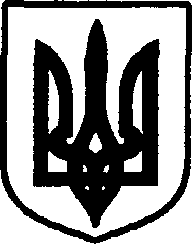 УКРАЇНАДунаєвецька міська  рада VII скликанняП Р О Е К Т  Р І Ш Е Н Н ЯЧетвертої сесії28 січня  2016 р.                             Дунаївці	                           №-4/2016рПро затвердження Положення про помічника-консультанта депутата Дунаєвецької міської радиВідповідно до статті 26 Закону України  «Про місцеве самоврядування в Україні», враховуючи пропозиції постійних комісій від 26.01.2016 року, міська рада ВИРІШИЛА:Затвердити Положення про помічника-консультанта депутата Дунаєвецької міської ради (додаток 1)Контроль за виконанням рішення покласти на постійну комісію постійна комісія з питань регламенту, депутатської діяльності та етики, прав людини, законності, запобігання та врегулювання конфлікту інтересів, зв’язків з виконавчими структурами, органами місцевого самоврядування, об’єднаннями громадян та засобами масової інформації.Міський голова                   					           	                                   В. ЗаяцьДодаток 1до рішення четвертої сесії міської ради VІІ скликаннявід 28.01.2016 №-4/2016ПОЛОЖЕННЯпро помічника-консультанта депутата Дунаєвецької міської ради1.Загальні положенняДепутат міської ради на строк свого повноваження може мати до п’яти помічників-консультантів, які працюють на громадських засадах.Персональний підбір кандидатур на посаду помічника-консультанта депутата міської ради, організацію їх роботи та розподіл обов'язків між ними здійснює особисто депутат міської ради, який несе відповідальність щодо правомірності своїх рішень.Помічником-консультантом депутата міської ради може бути лише громадянин України, який має загальну середню освіту. Помічник-консультант депутата міської ради у своїй роботі керується Конституцією України, законами України, цим Положенням.Помічнику-консультанту за письмовим поданням депутата видається посвідчення, опис якого затверджується міською радою.	Посвідчення помічника-консультанта вважається недійсним і підлягає поверненню до міської ради по закінченню повноважень депутата або за його письмовим поданням.	Посвідчення помічника-консультанта депутата міської ради являє собою картку розміром 60х90 мм, покриту прозорою плівкою.	На лицьовому боці посвідчення розміщено текст наступного змісту:	В лівій верхній частині розміщено зображення малого Державного Герба України.	На зворотному боці посвідчення розміщено текст наступного змісту:	В лівій частині посвідчення розміщено фотографію розміром 30х40 мм.	Зразок посвідчення помічника-консультанта депутата Дунаєвецької міської ради додається.				2. Помічник-консультант має право Входити і перебувати у приміщеннях міської ради, дотримуючись встановленого порядку.Одержувати надіслану на ім'я депутата міської ради поштову   кореспонденцію, відправляти  її за дорученням депутата міської ради.За дорученням депутата міської ради брати участь в організації вивчення громадської думки, потреб територіальної громади, інформувати про них депутата міської ради та вносити пропозиції щодо шляхів їх вирішення.Помічник-консультант депутата міської ради зобов’язанийДотримуватися вимог Конституції України, законодавства України, а також даного Положення. При виконанні своїх обов'язків не допускати дій, що можуть негативно впливати на виконання повноважень депутата міської ради, утримуватися від заяв та вчинків, що компрометують депутата міської ради.За дорученням депутата районної ради вивчати питання, необхідні депутату міської ради для здійснення його депутатських повноважень, готувати по них відповідні матеріали.Допомагати депутату міської ради в організації проведення звітів і зустрічей з виборцями.Допомагати депутату міської ради в розгляді надісланих на його ім'я поштою або поданих на особистому прийомі виборцями пропозицій, заяв і скарг громадян та вирішенні порушених у них питань.Надавати депутату міської ради організаційно-технічну та іншу необхідну допомогу при здійсненні  ним депутатських повноважень.ОПИСпосвідчення помічника-консультанта депутата міської ради(лицьовий бік)(зворотній бік)Секретар міської ради                                                                                           М.ОстровськийУКРАЇНАДунаєвецька міська  рада VII скликанняП Р О Е К Т  Р І Ш Е Н Н ЯЧетвертої сесії28 січня  2016 р.                             Дунаївці	                           №-4/2016рПро затвердження звіту про виконання міського бюджету та звітів територіальних громад за 2015 рікВідповідно до ст. 26 Закону України  «Про місцеве самоврядування в Україні» та п. 4 ст. 80 Бюджетного кодексу України, міська  рада ВИРІШИЛА:Затвердити звіти  про виконання   бюджетів за 2015 рік:По доходах: -Міський  бюджет -21 042 165 в т.ч. по доходах загального фонду – 20076563 грн.,  доходах спеціального фонду – 965602 грн.- Бюджет с . В Жванчик -749996 в т.ч. по доходах загального фонду – 749996 грн.,  доходах спеціального фонду – 1300 грн.- Бюджет с . В Кужелівка - 618650 в т.ч. по доходах загального фонду – 618650 грн.,  доходах спеціального фонду – 00,00 грн.- Бюджет с . В Побійна  - 517074 в т.ч. по доходах загального фонду – 517074 грн.,  доходах спеціального фонду – 00,00 грн.- Бюджет с . Воробіівка  -595003 в т.ч. по доходах загального фонду – 563154грн.,  доходах спеціального фонду – 31849 грн.- Бюджет с . Вихрівка  -906545 в т.ч. по доходах загального фонду – 906545 грн.,  доходах спеціального фонду – 00,00 грн.- Бюджет с . Ганівка -559070 в т.ч. по доходах загального фонду – 559070 грн.,  доходах спеціального фонду – 00,00 грн.- Бюджет с . Гірчична  -675761 в т.ч. по доходах загального фонду – 675761грн.,  доходах спеціального фонду – 00,00 грн.- Бюджет с Голозубинці  - 541901 в т.ч. по доходах загального фонду – 542092 грн.,  доходах спеціального фонду – мінус 151,00 грн.- Бюджет с . Гута Яцковецька  -650185 в т.ч. по доходах загального фонду – 650185 грн.,  доходах спеціального фонду – 00,00 грн.- Бюджет с . Демянківці -353194 в т.ч. по доходах загального фонду – 353194грн.,  доходах спеціального фонду – 00,00грн.- Бюджет с . Держанівка  -352998 в т.ч. по доходах загального фонду – 352998грн.,  доходах спеціального фонду –00,00 грн.- Бюджет с . Залісці  -1001739в т.ч. по доходах загального фонду – 1000719 грн.,  доходах спеціального фонду –620,00 грн.- Бюджет с . Зеленче   -1241213в т.ч. по доходах загального фонду – 124213 грн.,  доходах спеціального фонду –00,00 грн.- Бюджет с . Іванківці   -606637 т.ч. по доходах загального фонду – 608596 грн.,  доходах спеціального фонду –мінус 1959 грн.- Бюджет с . Лисець -352998 в т.ч. по доходах загального фонду – 623756 грн.,  доходах спеціального фонду –00,00грн- Бюджет с . М Кужелівка   -548718 в т.ч. по доходах загального фонду – 546498 грн.,  доходах спеціального фонду –00,00 грн.- Бюджет с . М Побіянка  -320224 в т.ч. по доходах загального фонду – 314704грн.,  доходах спеціального фонду –00,00 грн.- Бюджет с . Держанівка  -352998 в т.ч. по доходах загального фонду – 352998грн.,  доходах спеціального фонду –00,00 грн.- Бюджет с . Миньківці   -630845 в т.ч. по доходах загального фонду – 63053 грн.,  доходах спеціального фонду –792,00 грн.- Бюджет с . Нестерівці   -906393 в т.ч. по доходах загального фонду – 906393грн.,  доходах спеціального фонду –00,00 грн.- Бюджет с . Рахнівка   -764955 в т.ч. по доходах загального фонду – 764955 грн.,  доходах спеціального фонду –00,00грн.- Бюджет с . Сивороги   -516463 в т.ч. по доходах загального фонду – 516463 грн.,  доходах спеціального фонду –00,00 грн.- Бюджет с . Січинці  -501536в т.ч. по доходах загального фонду – 501536 грн.,  доходах спеціального фонду –00,00 грн.- Бюджет с . Сокілець  -267954 в т.ч. по доходах загального фонду – 267954 грн.,  доходах спеціального фонду –00,00 грн- Бюджет с . Чаньків -1007250 в т.ч. по доходах загального фонду – 1007250 грн.,  доходах спеціального фонду –00,00 грн- Бюджет с . Рачинці   -598555 в т.ч. по доходах загального фонду – 590150 грн.,  доходах спеціального фонду – 8405,00 грн.По видатках:-Міський  бюджет -23 792 421 в т.ч.   видатки загального фонду – 15525330 грн.,  видатки спеціального фонду – 8267091 грн.- Бюджет с . В Жванчик -1 239 923 в т.ч.   видатки загального фонду –   1089580 грн.,  видатки спеціального фонду – 150343грн.- Бюджет с . В Кужелівка -852 703 в т.ч.   видатки загального фонду – 774656 грн.,  видатки спеціального фонду – 78 047 грн.- Бюджет с . В Побійна  -684 141 в т.ч.   видатки загального фонду – 510274 грн.,  видатки спеціального фонду – 173867,00 грн.- Бюджет с . Воробіівка  -660 595 в т.ч. видатки загального фонду – 581957 грн.,  видатки спеціального фонду – 78838 грн.- Бюджет с . Вихрівка  -828 603 в т.ч. видатки загального фонду – 721259грн.,  видатки спеціального фонду – 107344 грн.- Бюджет с . Ганівка -562 364 в т.ч. видатки агального фонду – 550494грн.,  видатки спеціального фонду – 11870,00 грн.- Бюджет с . Гірчична  -776037 в т.ч.   видатки х загального фонду – 595918грн.,  видатки спеціального фонду – 180119,00 грн.- Бюджет с Голозубинці  -631 917 в т.ч.   видатки загального фонду – 545500грн.,  видатки спеціального фонду – 86417,00 грн.- Бюджет с . Гута Яцковецька  -730702 в т.ч.   видатки загального фонду – 677295грн.,  видатки спеціального фонду – 53407,00 грн.- Бюджет с . Демянківці -550264 в т.ч.   видатки загального фонду – 447320 грн.,  видатки спеціального фонду –102944,00 грн.- Бюджет с . Держанівка  -354792 в т.ч.   видатки загального фонду – 353976 грн.видатки спеціального фонду –1794,00 грн.- Бюджет с . Залісці  -1 264 802 т.ч.   видатки загального фонду – 1119393рн.,  видатки спеціального фонду –145409,00 грн.- Бюджет с . Зеленче   -1 422 182 т.ч.   видатки загального фонду – 1282183грн.,  видатки спеціального фонду –139 999 грн.- Бюджет с . Іванківці   -667 130 т.ч.   видатки загального фонду –  554375грн.,  видатки спеціального фонду –112755,00 грн.- Бюджет с . Лисець - 919 335 в т.ч.   видатки загального фонду – 749522грн.,  видатки спеціального фонду –169813    грн.- Бюджет с . М Кужелівка   -560 920 в т.ч.   видатки загального фонду – 527956рн.,  видатки спеціального фонду –32964 грн. - Бюджет с . М Побіянка  -406 440 в т.ч.   видатки загального фонду – 357751 грн.,  видатки спеціального фонду –48689,00 грн.- Бюджет с . Держанівка  - 355 770 в т.ч.   видатки загального фонду – 353 976 грн.,  видатки спеціального фонду –1 794 грн.- Бюджет с . Миньківці   -1 479 042 в т.ч.   видатки загального фонду – 751881 грн.,  видатки спеціального фонду –727161 грн.- Бюджет с . Нестерівці   - 1 148 347 в т.ч.   видатки загального фонду – 742347грн.,  видатки спеціального фонду –406000 грн.- Бюджет с . Рахнівка   - 902 500 в т.ч.   видатки загального фонду – 764324грн.,  видатки спеціального фонду –138176,00 грн.- Бюджет с . Сивороги   -  548553  в т.ч.   доходах видатки фонду – 503676 грн.,  видатки спеціального фонду –44877 грн.- Бюджет с . Січинці  - 667 914 в т.ч.   видатки загального фонду – 644800грн.,  видатки спеціального фонду –23114 грн.- Бюджет с . Сокілець  - 379 468 в т.ч.   видатки загального фонду – 324014грн видатки спеціального фонду –55454 грн.- Бюджет с . Чаньків – 1 250 430 в т.ч.   видатки загального фонду – 1045810 грн.,  видатки спеціального фонду –204620 грн.- Бюджет с . Рачинці   - 595 347 в т.ч.   видатки загального фонду – 590150грн.,  видатки спеціального фонду – 5197 грн.Міський голова 	                                   		                                                                В.  Заяць	УКРАЇНАДунаєвецька міська  рада VII скликанняП Р О Е К Т  Р І Ш Е Н Н ЯЧетвертої сесії28 січня 2016 р.                             Дунаївці	                           №-4/2016рПро внесення змін  до міського бюджету на 2016 рікУ відповідності до ст.26 Закону України «Про місцеве самоврядування в Україні», міська рада                                              ВИРІШИЛА:1. Внести зміни до рішення сесії міської ради VІІ скликання від 24.12.2015 р.                  №1-2/2015 «Про міський  бюджет на 2016 рік»:1.1. Зменшити доходи загального фонду міського  бюджету на суму  673 900 грн., в тому числі:- по коду 41034200  «Медична субвенція з державного бюджету місцевим бюджетам» - 673 900  грн.1.2. Зменшити  видатки загального фонду міського бюджету на суму  673 900 грн., в тому числі:- по КФК 080800 «Центри первинної медичної (медико-санітарної) допомоги» -  673 900  грн.1.3 Збільшити видатки загального фонду міського бюджету на суму 40 000 грн. в тому числі по КФК 250380 «Інші субвенції» - 40 000 грн.1.4. Зменшити видатки загального фонду міського бюджету на суму 40 000 грн. в тому числі по КФК 091204 «Територіальний центр соціального обслуговування» - 40 000 грн.1.5. Зменшити видатки спеціального фонду міського бюджету на суму 350 000 грн., в тому числі по КФК 100202 «Водопровідно-каналізаційне господарство» - 350 000 грн.1.6.  Збільшити видатки спеціального фонду міського бюджету на суму 350 000 грн.,  в тому числі по КФК 180409 «Внески органів влади у статутні капітали суб’єктів підприємницької діяльності» - 350 000 грн.  2. Додатки 1, 3,5, 6 до рішення сесії міської ради УІІ скликання від 24.12.2015р. № 1-2/2015 «Про міський бюджет на 2016 рік» з урахуванням внесених змін викласти у новій редакції відповідно до додатків 1, 3, 5, 6 до даного рішення.  3. Контроль за виконанням рішення покласти на постійну комісію з питань планування, фінансів бюджету та соціально-економічного розвитку. Міський голова                                                                                                                   В.ЗаяцьПояснювальна записка до проекту рішення міської ради «Про внесення змін до міського бюджету на 2016 рік»В зв’язку із зміною пропорцій розподілу медичної субвенції між первинною та вторинною медициною  в проекті рішення міської ради «Про внесення змін до міського бюджету на  2016 рік» передбачається: Зменшити доходи загального фонду міського бюджету на суму 1509,1 тис. грн., в тому числі  на 1509,1 – медичну субвенцію, отриману з районного бюджету на утримання закладів первинної медико-санітарної допомоги не об’єднаних територіальних громад (Смотрицької селищної, Балинської, Лисогірської, Рудської та Старогутянської сільських рад).2.   Зменшити видатки загального фонду міського бюджету на суму  1509,1 тис. грн., в тому числі по КФК 080800 «Центри первинної медичної (медико-санітарної) допомоги» на 1509,1 тис.грн. за рахунок передачі цієї суми медичної субвенції районному бюджету на утримання КУ «Дунаєвецька ЦРЛ».Крім цього на утримання на протязі 6 місяців закладів первинної медико-санітарної допомоги Маківської сільської ради ОТГ:Збільшити доходи загального фонду міського бюджету на суму 835,2 тис. грн., за рахунок медичної субвенції, яку передає Маківська сільська рада ОТГ; Збільшити видатки загального фонду міського бюджету по КФК 080800 «Центри первинної медичної (медико-санітарної) допомоги на суму  835,2 тис. грн. З метою відшкодування перевізникам району втрат від перевезення пільгової категорії громадян в зв’язку з відміною, починаючи з 2016 року відповідної субвенції з державного бюджету:1) Збільшити видатки загального фонду міського бюджету на суму 40 000 грн. в тому числі по КФК 250380 «Інші субвенції» - 40 000 грн.2) Зменшити видатки загального фонду міського бюджету на суму 40 000 грн. в тому числі по КФК 091204 «Територіальний центр соціального обслуговування» - 40 000 грн.За рахунок зменшення співфінансування реконструкції  очисних споруд та напірного колектора м. Дунаївці (ІІ черга – напірний колектор, піскоуловлювачі):Зменшити видатки спеціального фонду міського бюджету по КФК 100202 «Водопровідно-каналізаційне господарство» на 350,0 тис. грн.Збільшити видатки спеціального фонду міського бюджету по КФК 180409 «Внески органів влади у статутні капітали суб’єктів підприємницької діяльності»  на 350,0 тис. грн. для придбання трактора МТЗ 320.Начальник фінансового управління                                                                           Т.АбзаловаУКРАЇНАДунаєвецька міська рада VII скликанняП Р О Е К Т  Р І Ш Е Н Н ЯЧетвертої сесії28 січня  2016 р.                             Дунаївці	                           №-4/2016рПро  встановлення  на території Дунаєвецької  міської ради податків і зборів та втратучинності рішень місцевих радВідповідно до статей  10, 12, 265-267, 269-289 Податкового кодексу України, керуючись статтею 26 Закону України «Про місцеве самоврядування в Україні», враховуючи пропозиції постійних комісій від 26.01.2016 року, міська  рада ВИРІШИЛА:1.Встановити  на території Дунаєвецької міської ради податок на майно що складається з: податку на нерухоме майно, відмінне від земельної ділянки, транспортного податку, плати за землю. 1.1. Затвердити  Положення про порядок обчислення та сплати податку на нерухоме майно, відмінне від земельної ділянки (додаток 1).1.1.1.Встановити   розмір ставок   податку  на нерухоме  майно, відмінне  від  земельного податку,  для об’єктів  житлової  нерухомості (додаток 2)1.1.2.Встановити   розмір ставок   податку  на нерухоме  майно, відмінне  від  земельного податку,  для об’єктів нежитлової  нерухомості (додаток 3)1.2. Затвердити Положення про порядок обчислення та сплати транспортного податку (додаток 4).2. Встановити на території Дунаєвецької міської ради ставки плати за землю в частині земельного податку з 01.01.2016 року (додаток 5).3. Затвердити Положення про збір за місця для паркування транспортних засобів в Дунаєвецькій міській раді (додаток 6.)4. Рішення сорок четвертої сесії Дунаєвецької міської ради VI скликання від 29.01.2015року №7-44/2015р  «Про  встановлення  на території Дунаєвецької  міської ради податків та зборів та втрату чинності рішень міської ради» із змінами від 24.04.2015 року   №6-45/2015р,  від 03.07.2015р№5-47/2015р., та рішення місцевих рад, що увійшли до складу Дунаєвецької міської ради: визнати такими, що втратили чинність.5. Контроль за виконанням цього  рішення покласти на постійну комісію Дунаєвецької міської  ради з питань планування, фінансів, бюджету та соціально-економічного розвитку.Міський голова                   					           	                                   В. Заяць                                                                                                 Додаток 1до рішення 4 сесії міської ради від 28 січня 2016 р.№ -4/2016рПоложенняпро порядок обчислення та сплати податку на нерухоме майно, відмінне від земельної ділянки1. Платники податку1.1. Платниками податку є фізичні та юридичні особи, в тому числі нерезиденти, які є власниками об'єктів житлової та/або нежитлової нерухомості.1.2. Визначення платників податку в разі перебування об'єктів житлової та/або нежитлової нерухомості у спільній частковій або спільній сумісній власності кількох осіб:а) якщо об'єкт житлової та/або нежитлової нерухомості перебуває у спільній частковій власності кількох осіб, платником податку є кожна з цих осіб за належну їй частку;б) якщо об'єкт житлової та/або нежитлової нерухомості перебуває у спільній сумісній власності кількох осіб, але не поділений в натурі, платником податку є одна з таких осіб-власників, визначена за їх згодою, якщо інше не встановлено судом;в) якщо об'єкт житлової та/або нежитлової нерухомості перебуває у спільній сумісній власності кількох осіб і поділений між ними в натурі, платником податку є кожна з цих осіб за належну їй частку.2. Об'єкт оподаткування2.1. Об'єктом оподаткування є об'єкт житлової та нежитлової нерухомості, в тому числі його частка.2.2. Не є об'єктом оподаткування:а) об'єкти житлової та нежитлової нерухомості, які перебувають у власності органів державної влади, органів місцевого самоврядування, а також організацій, створених ними в установленому порядку, що повністю утримуються за рахунок відповідного державного бюджету чи місцевого бюджету і є неприбутковими (їх спільній власності);б) будівлі дитячих будинків сімейного типу;в) гуртожитки;ґ) житлова нерухомість непридатна для проживання, в тому числі у зв'язку з аварійним станом, визнана такою згідно з рішенням   міської ради;ґ) об'єкти житлової нерухомості, в тому числі їх частки, що належать дітям-сиротам, дітям, позбавленим батьківського піклування, та особам з їх числа, визнаним такими відповідно до закону, дітям-інвалідам, які виховуються одинокими матерями (батьками), але не більше одного такого об'єкта на дитину; )д) об'єкти нежитлової нерухомості, які використовуються суб'єктами господарювання малого та середнього бізнесу, що провадять свою діяльність в малих архітектурних формах та на ринках;е) будівлі промисловості, зокрема виробничі корпуси, цехи, складські приміщення промислових підприємств;є) будівлі, споруди сільськогосподарських товаровиробників, призначені для використання безпосередньо у сільськогосподарській діяльності; ж) об'єкти житлової та нежитлової нерухомості, які перебувають у власності громадських організацій інвалідів та їх підприємств.з) об’єкти житлової та нежитлової нерухомості комунальних підприємств, установ, організацій, засновником яких є Дунаєвецька міська рада;і) будівлі дошкільних та загальноосвітніх навчальних заклади незалежних форм власності та джерел фінансування, що використовуються для надання освітніх послуг;и) об’єкти нежитлової нерухомості, що перебувають у власності релігійних організацій України, статути (положення) яких зареєстровані у встановленому законом порядку, та використовуються для забезпечення діяльності, включаючи ті, в яких здійснюють діяльність заснованими такими релігійними організаціями добродійні заклади (притулки, інтернати, лікарні, тощо), крім об’єктів нерухомості в яких здійснюється виробнича або господарська діяльність. 3. База оподаткування3.1. Базою оподаткування є загальна площа об'єкта житлової та нежитлової нерухомості, в тому числі його часток.3.2. База оподаткування об'єктів житлової та нежитлової нерухомості, в тому числі їх часток, які перебувають у власності фізичних осіб, обчислюється контролюючим органом на підставі даних Державного реєстру речових прав на нерухоме майно, що безоплатно надаються органами державної реєстрації прав на нерухоме майно та/або на підставі оригіналів відповідних документів платника податків, зокрема документів на право власності.3.3. База оподаткування об'єктів житлової та нежитлової нерухомості, в тому числі їх часток, що перебувають у власності юридичних осіб, обчислюється такими особами самостійно виходячи із загальної площі кожного окремого об'єкта оподаткування на підставі документів, що підтверджують право власності на такий об'єкт.4. Пільги із сплати податку4.1. База оподаткування об'єкта/об'єктів житлової нерухомості, в тому числі їх часток, що перебувають у власності фізичної особи платника податку, зменшується:а) для квартири/квартир незалежно від їх кількості - на 60 кв. метрів;б) для житлового будинку/будинків незалежно від їх кількості - на 120  кв. метрів;в) для різних типів об'єктів житлової нерухомості, в тому числі їх часток (у разі одночасного перебування у власності платника податку квартири/квартир та житлового будинку/будинків, у тому числі їх часток), - на 180 кв. метрів.4.2. Рада може встановити пільги з податку, що сплачується на відповідній території, з об'єктів житлової нерухомості для фізичних осіб визначаються виходячи з їх майнового стану та рівня доходів. малозабезпечених категорій громадян, відповідно до  Закону України “Про державну соціальну допомогу малозабезпеченим сім’ям», виключно за умови надання відповідних довідок, виданих уповноваженими установами, враховуючи рекомендації постійнодіючої профільної комісії.Встановлюються пільги з податку, що сплачується на території громади: з об’єктів нежитлової нерухомості, що перебувають у власності фізичних або юридичних осіб, громадських об’єднань, благодійних організацій, релігійних організацій України, статути (положення) яких зареєстровані у встановленому законом порядку, та використовуються для забезпечення діяльності, передбаченої такими статутами (положеннями), діяльність, яких не передбачає  одержання прибутків, а також для установ комунальної форми власності об’єднаної територіальної громади.Пільги з податку, що сплачується на відповідній території з об'єктів житлової нерухомості, для фізичних осіб не надаються на:об'єкт/об'єкти оподаткування, якщо площа такого/таких об'єкта/об'єктів перевищує п'ятикратний розмір неоподатковуваної площі, затвердженої радою;об'єкти оподаткування, що використовуються їх власниками з метою одержання доходів (здаються в оренду, лізинг, позичку, використовуються у підприємницькій діяльності).Пільги з податку, що сплачується на відповідній території з об'єктів нежитлової нерухомості, встановлюються в залежності від майна, яке є об'єктом оподаткування.Міська рада до 1 лютого поточного року подає до відповідного контролюючого органу відомості стосовно пільг, наданих нею відповідно до абзацу першого та другого цього підпункту.5. Ставка податку5.1. Ставки податку для об'єктів житлової та/або нежитлової нерухомості, що перебувають у власності фізичних та юридичних осіб, встановлюються у розмірі від мінімальної заробітної плати, встановленої законом на 1 січня звітного (податкового) року, за 1 кв. метр бази оподаткування визначених в додатках 2,3.6. Податковий період6.1. Базовий податковий (звітний) період дорівнює календарному року.7. Порядок обчислення суми податку7.1. Обчислення суми податку з об'єкта/об'єктів житлової та нежитлової нерухомості, які перебувають у власності юридичних та  фізичних осіб, здійснюється контролюючим органом за місцем податкової адреси (місцем реєстрації) власника такої нерухомості у порядку встановленому п.266.7 та 266.8 Податкового Кодексу України.8. Порядок обчислення сум податку в разі зміни власника об'єкта оподаткування податком8.1. У разі переходу права власності на об'єкт оподаткування від одного власника до іншого протягом календарного року податок обчислюється для попереднього власника за період з 1 січня цього року до початку того місяця, в якому він втратив право власності на зазначений об'єкт оподаткування, а для нового власника - починаючи з місяця, в якому виникло право власності.8.2. Контролюючий орган надсилає податкове повідомлення-рішення новому власнику після отримання інформації про перехід права власності.9. Порядок сплати податку9.1. Податок сплачується за місцем розташування об'єкта/об'єктів оподаткування і зараховується до відповідного бюджету згідно з положеннями Бюджетного кодексу України.Фізичні особи можуть сплачувати податок через касу  міської ради за квитанцією про прийняття податків.10. Строки сплати податку10.1. Податкове зобов'язання за звітний рік з податку сплачується:а) фізичними особами - протягом 60 днів з дня вручення податкового повідомлення-рішення;б) юридичними особами - авансовими внесками щокварталу до 30 числа місяця, що наступає за звітним кварталом, які відображаються в річній податковій декларації.11. Відповідальність11.1. За несплату або ухилення від сплати податку настає відповідальність згідно чинного законодавства.Секретар міської ради                                                                                           М.Островський Додаток 2до рішення 4 сесії міської ради від 28 січня 2016 р.№-4/2016рРозміри ставок   податку  на нерухоме  майно, відмінне  від  земельного податку,  для об’єктів  житлової  нерухомості що знаходяться на території Дунаєвецької міської радиСекретар міської ради                                                                                           М.Островський  Додаток 3до рішення 4 сесії міської ради від 28 січня 2016 р.№-4/2016рРозміри ставок   податку  на нерухоме  майно, відмінне  від  земельного податку,  для об’єктів нежитлової  нерухомості, що перебувають у власності фізичних та юридичних осібСекретар міської ради                                                                                           М.Островський Додаток 4до рішення 4 сесії міської ради від 28 січня 2016 р.№-4/2016рПоложенняпро порядок обчислення та сплати транспортного податку1. Платники податку1.1. Платниками транспортного податку є фізичні та юридичні особи, в тому числі нерезиденти, які мають зареєстровані в Україні згідно з чинним законодавством власні легкові автомобілі, що відповідно до підпункту 2.1 пункту 2 цього положення є об'єктами оподаткування.2. Об'єкт оподаткування2.1. Об’єктом оподаткування є легкові автомобілі, з року випуску яких минуло не більше п’яти років (включно) та середньоринкова вартість яких становить понад 750 розмірів мінімальної заробітної плати, встановленої законом на 1 січня податкового (звітного) року.Така вартість визначається центральним органом виконавчої влади, що реалізує державну політику економічного розвитку, за методикою, затвердженою Кабінетом Міністрів України, виходячи з марки, моделі, року випуску, типу двигуна, об’єму циліндрів двигуна, типу коробки переключення передач, пробігу легкового автомобіля, та розміщується на його офіційному веб-сайті;3. База оподаткування3.1. Базою оподаткування є легковий автомобіль, що є об'єктом оподаткування відповідно до підпункту 2.1 пункту 2 цього положення.4. Ставка податку4.1. Ставка податку встановлюється з розрахунку на календарний рік у розмірі 25000 гривень за кожен легковий автомобіль, що є об'єктом оподаткування відповідно до підпункту 2.1 пункту 2 цього положення.5. Податковий період5.1. Базовий податковий (звітний) період дорівнює календарному року.6. Порядок обчислення та сплати податку6.1. Обчислення суми податку з об'єкта/об'єктів оподаткування фізичних осіб здійснюється контролюючим органом за місцем реєстрації платника податку.6.2. Податкове/податкові повідомлення-рішення про сплату суми/сум податку та відповідні платіжні реквізити надсилаються (вручаються) платнику податку контролюючим органом за місцем його реєстрації до 1 липня року базового податкового (звітного) періоду (року).Щодо об'єктів оподаткування, придбаних протягом року, податок сплачується фізичною особою-платником починаючи з місяця, в якому виникло право власності на такий об'єкт. Контролюючий орган надсилає податкове повідомлення-рішення новому власнику після отримання інформації про перехід права власності.Нарахування податку та надсилання (вручення) податкових повідомлень-рішень про сплату податку фізичним особам - нерезидентам здійснюють контролюючі органи за місцем реєстрації об'єктів оподаткування, що перебувають у власності таких нерезидентів.6.3. Органи внутрішніх справ зобов'язані до 1 квітня цього року подати контролюючим органам за місцем реєстрації об'єкта оподаткування відомості, необхідні для розрахунку податку.З 1 квітня цього року органи внутрішніх справ зобов'язані щомісячно, у 10-денний строк після закінчення календарного місяця подавати контролюючим органам відомості, необхідні для розрахунку податку, за місцем реєстрації об'єкта оподаткування станом на перше число відповідного місяця.Форма подачі інформації встановлюється центральним органом виконавчої влади, що забезпечує формування державної податкової політики.6.4. Платники податку - юридичні особи самостійно обчислюють суму податку станом на 1 січня звітного року і до 20 лютого цього ж року подають контролюючому органу за місцем реєстрації об'єкта оподаткування декларацію за формою, встановленою у порядку, передбаченому статтею 46 Податкового кодексу України, з розбивкою річної суми рівними частками поквартально.Щодо об'єктів оподаткування, придбаних протягом року, декларація юридичною особою - платником подається протягом місяця з дня виникнення права власності на такий об'єкт, а податок сплачується починаючи з місяця, в якому виникло право власності на такий об'єкт.6.5. У разі переходу права власності на об'єкт оподаткування від одного власника до іншого протягом звітного року податок обчислюється попереднім власником за період з 1 січня цього року до початку того місяця, в якому він втратив право власності на зазначений об'єкт оподаткування, а новим власником - починаючи з місяця, в якому він набув право власності на цей об'єкт.Контролюючий орган надсилає податкове повідомлення-рішення новому власнику після отримання інформації про перехід права власності.6.6. За об'єкти оподаткування, придбані протягом року, податок сплачується пропорційно кількості місяців, які залишилися до кінця року, починаючи з місяця, в якому проведено реєстрацію транспортного засобу.7. Порядок сплати податку7.1. Обчислення суми податку з об'єкта/об'єктів оподаткування фізичних осіб здійснюється контролюючим органом за місцем реєстрації платника податку у порядку встановленому п.267.6 Податкового Кодексу України.8. Строки сплати податку8.1. Транспортний податок сплачується:а) фізичними особами – протягом 60 днів з дня вручення податкового повідомлення-рішення;б) юридичними особами – авансовими внесками щокварталу до 30 числа місяця, що наступає за звітним кварталом, які відображаються в річній податковій декларації.Секретар міської ради                                                                                           М.Островський Додаток 5до рішення 4 сесії міської ради від 28 січня 2016 р.№-4/2016рСтавки плати за землю в частині земельного податку1.Встановити на території Дунаєвецької  міської ради ставки плати за землю в частині земельного податку з 01.01.2016 року.Ставка податку за земельні ділянки, нормативну грошову оцінку яких проведено, встановлюється у розмірі 1% відсотку від їх нормативної грошової оцінки (незалежно від місцезнаходження);Податок за земельні ділянки в межах населеного пункту зайняті житловим фондом, автостоянками для зберігання особистих транспортних засобів громадян, які використовуються без отримання прибутку, гаражно-будівельними, дачно-будівельними та садівницькими товариствами, індивідуальними гаражами, садовими і дачними будинками фізичних осіб справляється у розмірі 0,05% відсотків від їх нормативної грошової оцінки;Ставка податку за земельні ділянки (незалежно від місцезнаходження) в межах населеного пункту сільськогосподарських угідь встановлюється у відсотках від їх нормативної грошової оцінки у таких розмірах, а саме: рілля, сіножаті, пасовища - 1%, багаторічні насадження - 1%;Ставка податку за земельні ділянки в межах населеного пункту надані для потреб сільськогосподарського та лісогосподарського призначення, які заняті виробничними, культурно-побутовими, господарськими та іншими будівлями і спорудами, справляється у розмірі 1% відсотка від їх нормативної грошової оцінки;Ставка податку встановлюється у розмірі 5% від їх нормативної грошової оцінки за земельні ділянки, які перебувають у постійному користуванні суб'єктів господарювання (крім державної та комунальної форми власності);Ставка податку за земельні ділянки за межами населеного пункту сільськогосподарських угідь нормативну грошову оцінку яких не проведено встановлюється у відсотках від грошової оцінки одиниці площі ріллі по області у таких розмірах, а саме: рілля, сіножаті, пасовища - 0,5%, багаторічні насадження - 0,5% ;Ставка податку за земельні ділянки сільськогосподарського призначення, а також за земельні ділянки лісогосподарського призначення, які заняті виробничними, культурно-побутовими, господарськими та іншими будівлями і спорудами, розташовані за межами населеного пункту, нормативну грошову оцінку яких не проведено встановлюються у розмірі 1% від нормативної грошової оцінки одиниці площі ріллі по області.1.8.  Ставка податку встановлюється у розмірі 3% від їх нормативно-грошової оцінки за земельні ділянки водного фонду, які перебувають у постійному користуванні суб’єктів господарювання (крім державної та комунальної форм власності);1.9. Ставка податку на земельні ділянки не сільськогосподарського призначення за межами населеного пункту, нормативно-грошову оцінку яких не проведено, встановлюється у розмірі 1% від грошової оцінки одиниці площі ріллі по області.Секретар міської ради                                                                                           М.Островський Додаток 6до рішення 4 сесії міської ради від 28 січня 2016 р.№-4/2016рПОЛОЖЕННЯпро збір за місця для паркування транспортних засобів1. Суб'єкти, об'єкти та база оподаткуванняПлатниками збору є юридичні особи, їх  філії (відділення, представництва), фізичні особи – підприємці, які організовують та провадять діяльність із забезпечення паркування транспортних засобів на майданчиках  для платного паркування та спеціально відведених автостоянках.На території Дунаєвецької міської  ради платником збору визнати суб’єкта згідно розпорядження міського голови.Об'єктом оподаткування є земельна ділянка, спеціально визначена  для забезпечення паркування транспортних засобів на автомобільних дорогах загального користування, тротуарах або інших місцях, а також комунальні гаражі, стоянки, паркінги (будівлі, споруди, їх частини), які побудовані за рахунок коштів міського бюджету, за винятком площі земельної ділянки, яка відведена для безоплатного паркування транспортних засобів,  передбачених статтею 30 Закону України «Про основи соціальної захищеності інвалідів в Україні».Майданчиками для платного паркування - (площа території (землі), що належить на правах власності територіальній громаді або державі, на якій відповідно до рішення органу місцевого самоврядування здійснюється платне паркування – транспортних засобів).Спеціально відведеними автостоянками - (площа території (землі), що належить на правах власності територіальній громаді або державі, яка визначається органами місцевого самоврядування із встановленням правил щодо відповідальності за збереження транспортного засобу).До спеціально відведених автостоянок можуть належати комунальні гаражі, стоянки, паркінги (будівлі, споруди, їх частини), які побудовані за рахунок коштів місцевого бюджету з метою здійснення організації паркування транспортних засобів.Не належать до спеціально відведених автостоянок гаражі, автостоянки, власники або користувачі яких є платниками земельного податку або орендної плати за земельні ділянки державної і комунальної власності,   а  також   земельні   ділянки,   що   належать   до   прибудинкових територій.Базою оподаткування є площа земельної ділянки, визначена для паркування, а також площа комунальних гаражів, стоянок, паркінгів (будівель, споруд, їх частин), які побудовані за рахунок коштів міського бюджету.2. Ставки зборуСтавки збору встановлюються за дні  провадження діяльності (четвер, суботу і неділю) із забезпечення паркування транспортних засобів у гривнях за 1 квадратний метр площі земельної ділянки, відведеної для організації та провадження такої діяльності, у розмірі 0,032 відсотка  мінімальної заробітної плати, установленої законом на 1 січня податкового (звітного) року.                     3. Порядок обчислення та строки сплати зборуЗбір сплачується авансовими внесками до 30 числа (включно) кожного місяця (у лютому до 28 (29) включно) за місцем розташування спеціально відведеного місця для паркування транспортних засобів. Остаточна сума збору, обчислена відповідно до податкової декларації за податковий (звітний) квартал (з урахуванням фактично внесених авансових платежів), сплачується у строки, визначені для квартального податкового періоду.4. Податкова звітністьЗвітним періодом для нарахування збору є квартал.Розрахунок збору подається до Державної податкової інспекції протягом 40 календарних днів, наступних за останнім календарним днем звітного (податкового) кварталу.5.ВідповідальністьСуб'єкти підприємницької діяльності, на яких покладатимуться обов'язки по справлянню збору, несуть відповідальність за неподання, несвоєчасне подання розрахунку збору до органу держаної податкової служби, правильність обчислення, повноту та своєчасність сплати збору до бюджету у відповідності до Податкового кодексу України.6.КонтрольКонтроль за своєчасністю подання розрахунку та сплатою збору, правильність його обчислення, повноту і своєчасність сплати до бюджету здійснюють органи ДПІ. Секретар міської ради                                                                                          М. ОстровськийУКРАЇНАДунаєвецька міська  рада VII скликанняП Р О Е К Т  Р І Ш Е Н Н ЯЧетвертої сесії28 січня  2016 р.                             Дунаївці	                           №-4/2016рПро встановлення ставок єдиного податку для суб’єктів підприємницької діяльності – фізичних осіб по Дунаєвецькій міській радіВідповідно Податкового кодексу України та Закону України «Про внесення змін до Податкового кодексу України та деяких інших законодавчих актів України щодо забезпечення збалансованості бюджетних надходжень у 2016 році», керуючись статтею 26 Закону України «Про місцеве самоврядування в Україні», враховуючи пропозиції постійних комісій від 26.01.2016 року, міська  рада ВИРІШИЛА:Встановити ставки єдиного податку для суб’єктів підприємницької діяльності - фізичних осіб по Дунаєвецькій міській раді для І та ІІ груп платників податків згідно додатку 1та додатку 2.Визнати такими, що втратили чинність рішення Дунаєвецької міської та сільських рад, що увійшли до складу Дунаєвецької міської ради  щодо встановлення ставок єдиного податку для суб’єктів підприємницької діяльності – фізичних осіб по об’єднаній територіальній громаді3. Рішення набирає чинності з 01.02.2016 року.4. Контроль за виконанням рішення покласти на постійну комісію з питань планування, фінансів, бюджету та соціально-економічного розвитку.Міський голова                                                                      	                                   В. ЗаяцьУКРАЇНАДунаєвецька міська  рада VII скликанняП Р О Е К Т  Р І Ш Е Н Н ЯЧетвертої сесії28 січня  2016 р.                             Дунаївці	                           №-4/2016рПро  встановлення  на території Дунаєвецької міської ради ставки податку на підакцизні товариВідповідно до Податкового Кодексу України, керуючись статтею 26 Закону України «Про місцеве самоврядування в Україні», міська  рада В И Р І Ш И Л А :Встановити  на території Дунаєвецької міської ради ставку податку на підакцизні товари у розмірі 5 відсотків від вартості (з податком на додану вартість)  реалізованих підакцизних товарів, відповідно до підпункту 213.1.9 пункту 213.1 статті 213 Господарського кодексу України.	2. Контроль за виконанням рішення покласти на постійну комісію з питань планування, фінансів, бюджету та соціально-економічного розвитку.Міський голова                                                                      	                                   В. ЗаяцьУКРАЇНАДунаєвецька міська  рада VII скликанняП Р О Е К Т  Р І Ш Е Н Н ЯЧетвертої сесії28 січня  2016 р.                             Дунаївці	                           №-4/2016рПро  встановлення  на території Дунаєвецької  міської  ради туристичного зборуВідповідно до Податкового Кодексу України, керуючись статтею 26 Закону України «Про місцеве самоврядування в Україні», міська  рада В И Р І Ш И Л А :Встановити  на території Дунаєвецької міської ради туристичний збір.Затвердити Положення про туристичний збір (додаток 1).Визнати такими, що втратили чинність рішення Дунаєвецької міської та сільських рад, що увійшли до складу Дунаєвецької міської ради  щодо встановлення на території Дунаєвецької міської ради туристичного збору.4. Контроль за виконанням рішення покласти на постійну комісію з питань планування, фінансів, бюджету та соціально-економічного розвитку.Міський голова                                                                      	                                   В. ЗаяцьДодаток №1 до рішення4 сесії міської радивід 28 січня 2016 р. № -4/2016рПОЛОЖЕННЯпро туристичний збірСуб'єкти та база оподаткуванняПлатниками збору є громадяни України, іноземці, а також особи без громадянства, які прибувають на територію Дунаєвецької міської ради та отримують (споживають) послуги з тимчасового проживання (ночівлі) із зобов'язанням залишити місце перебування в зазначений строк.Платниками збору не можуть бути особи, які:а) постійно проживають, у тому числі на умовах договорів найму, на території Дунаєвецької міської ради;б) особи, які прибули у відрядження;в)  інваліди, діти-інваліди та особи, що супроводжують інвалідів І групи або дітей-інвалідів (не більше одного супроводжуючого);г) ветерани війни;ґ) учасники ліквідації наслідків аварії на Чорнобильській АЕС;д)  особи, які прибули за путівками та курсовками в санаторії та пансіонати.          Базою справляння є вартість усього періоду проживання (ночівлі) в місцях, визначених пунктом 2 цього рішення, за вирахуванням податку на додану вартість.До вартості проживання не включаються витрати на харчування чи побутові послуги (прання, чистка, лагодження та прасування одягу, взуття чи білизни), телефонні рахунки, оформлення закордонних паспортів, дозволів на в'їзд (віз), обов'язкове страхування, витрати на усний та письмовий переклади, інші документально оформлені витрати, пов'язані з правилами в'їзду.2. Податкові агентиСправляння збору здійснюється:а) адміністраціями  готелів, кемпінгів, мотелів, гуртожитків для приїжджих та іншими закладами готельного типу, санаторно-курортними закладами (конкретно);б) квартирно-посередницькими   організаціями,    які   направляють неорганізованих  осіб  на  поселення у  будинки   (квартири),   що  належать фізичним особам на праві власності або на праві користування за договором найму.                                    Податкові агенти справляють збір під час надання послуг, пов'язаних з тимчасовим проживанням (ночівлею), і зазначають суму сплаченого збору окремим рядком у рахунку (квитанції) на проживання.3. Ставки зборуСтавка встановлюється у розмірі 0,5 відсотка до бази справляння збору, визначеної пунктом 1 цього рішення.4. Порядок сплати зборуЗбір сплачується до міського бюджету авансовими внесками до 30 числа (включно) кожного місяця (у лютому до 28 (29) включно). Суми нарахованих щомісячних авансових внесків відображаються у квартальній податковій декларації. Остаточна сума збору, обчислена відповідно до податкової декларації за звітний (податковий) квартал (з урахуванням фактично внесених авансових платежів), сплачується у строки, визначені для квартального податкового періоду.5. Податкова звітністьЗвітним періодом для нарахування збору є квартал.Розрахунок збору подається до Державної податкової інспекції протягом 40 календарних днів, наступних за  останнім календарним днем звітного (податкового) кварталу.6. ВідповідальністьСуб'єкти підприємницької діяльності, на яких покладатимуться обов'язки по справлянню збору, несуть відповідальність за неподання, несвоєчасне подання розрахунку до органу держаної податкової служби, правильність обчислення, повноту та своєчасність сплати збору до бюджету у відповідності до Податкового кодексу України.7. КонтрольКонтроль за своєчасністю подання розрахунку та сплатою збору, правильність його обчислення, повноту і своєчасність сплати до бюджету здійснюють органи ДПС. Секретар міської ради                                                                                          М. Островський УКРАЇНАДунаєвецька міська  рада VII скликанняП Р О Е К Т  Р І Ш Е Н Н ЯЧетвертої сесії28 січня  2016 р.                             Дунаївці	                           №-4/2016рПро встановлення на території Дунаєвецької міської ради пільг щодосплати земельного податку Відповідно до статей 281, 282 Податкового кодексу України, враховуючи лист Дунаєвецької ОДПІ № 17/10/17-1-020 від 11.01.2016 р., пропозиції спільного засідання постійних комісій від 26.01.2016 року, керуючись ст.26 Закону України «Про місцеве самоврядування в Україні», міська радаВИРІШИЛА:1. Встановити на території Дунаєвецької міської ради пільги щодо сплати земельного податку:1.1. Встановити на території Дунаєвецької міської ради пільги щодо сплати земельного податку:Від сплати податку звільняються:інваліди першої і другої групи;фізичні особи, які виховують трьох і більше дітей віком до 18 років;пенсіонери (за віком);ветерани війни та особи, на яких поширюється дія Закону України "Про статус ветеранів війни, гарантії їх соціального захисту";фізичні особи, визнані законом особами, які постраждали внаслідок Чорнобильської катастрофи.Звільнення від сплати податку за земельні ділянки, передбачене для відповідної категорії фізичних осіб поширюється на одну земельну ділянку за кожним видом використання у межах граничних норм:- для ведення особистого селянського господарства - у розмірі не більш як 2 гектари;- для будівництва та обслуговування житлового будинку, господарських будівель і споруд (присадибна ділянка): у селах - не більш як 0,25 гектара, в селищах - не більш як 0,15 гектара, в містах - не більш як 0,10 гектара;- для індивідуального дачного будівництва - не більш як 0,10 гектара;- для будівництва індивідуальних гаражів - не більш як 0,01 гектара;- для ведення садівництва - не більш як 0,12 гектара.Від сплати податку звільняються на період дії єдиного податку четвертої групи власники земельних ділянок, земельних часток (паїв) та землекористувачі за умови передачі земельних ділянок та земельних часток (паїв) в оренду платнику єдиного податку четвертої групи.1.2. Від сплати податку звільняються юридичні особи:- санаторно-курортні та оздоровчі заклади громадських організацій інвалідів, реабілітаційні установи громадських організацій інвалідів;- громадські організації інвалідів України, підприємства та організації, які засновані громадськими організаціями інвалідів та спілками громадських організацій інвалідів і є їх повною власністю, де протягом попереднього календарного місяця кількість інвалідів, які мають там основне місце роботи, становить не менш як 50 відсотків середньооблікової чисельності штатних працівників облікового складу за умови, що фонд оплати праці таких інвалідів становить протягом звітного періоду не менш як 25 відсотків суми загальних витрат на оплату праці.Зазначені підприємства та організації громадських організацій інвалідів мають право застосовувати цю пільгу за наявності дозволу на право користування такою пільгою, який надається уповноваженим органом відповідно до Закону України "Про основи соціальної захищеності інвалідів в Україні".У разі порушення вимог цієї норми зазначені громадські організації інвалідів, їх підприємства та організації зобов’язані сплатити суми податку за відповідний період, проіндексовані з урахуванням інфляції, а також штрафні санкції згідно із законодавством;- бази олімпійської та паралімпійської підготовки, перелік яких затверджується Кабінетом Міністрів України.- дошкільні та загальноосвітні навчальні заклади незалежно від форми власності і джерел фінансування, заклади культури, науки, освіти, охорони здоров’я, соціального захисту, фізичної культури та спорту, які повністю утримуються за рахунок коштів державного або місцевих бюджетів, органи місцевого самоврядування, бюджетні установи, організації та заклади державної та комунальної форми власності.2.   Направити рішення Дунаєвецькій об’єднанній Державній податковій інспекції.Міський голова                                                                      	                                   В. ЗаяцьУКРАЇНАДунаєвецька міська  рада VII скликанняП Р О Е К Т  Р І Ш Е Н Н ЯЧетвертої сесії28 січня 2016 р.                             Дунаївці	                                    №-4/2016рПро план роботи міської ради на перше півріччя 2016 рік Керуючись п.7 ч.1 ст.26 Закону України «Про місцеве самоврядування в Україні», міська радаВИРІШИЛА:1. Затвердити план роботи міської ради на перше півріччя 2016 року (додається).Міський голова                                                                                                                  В. ЗаяцьДо рішення 4 сесії міської ради від 28 січня 2016 р.№ -4/2016№Планроботи міської ради на перше півріччя 2016 рокуПитання для розгляду на сесіях міської ради:Про затвердження положення про порядок управління майном комунальної власності Дунаєвецької міської ради;Про затвердження звіту про виконання міського бюджету за 2015 рік, та звітів територіальних громад за 2015 рік;Про встановлення на території Дунаєвецької міської ради податків та зборів та втрату чинності рішень місцевих рад;Про встановлення ставок єдиного податку для суб’єктів підприємницької діяльності – фізичних осіб по Дунаєвецьків міській раді;Про  встановлення  на території Дунаєвецької  міської  ради ставки податку на підакцизні товари;Про  встановлення  на території Дунаєвецької  міської  ради туристичного збору;Про встановлення на території Дунаєвецької міської ради пільг щодо сплати земельного податку;Про встановлення на території Дунаєвецької міської ради відрахування частини чистого прибутку2. Здійснення взаємодії з районною державною адміністрацією та районною радою.2.1 участь у проведенні спільних  організаційно-масових заходів у зв’язку з відзначенням:Міжнародного дня прав жінок і миру;72 річниці звільнення Дунаєвецького району від фашистів;Річниця Чорнобильської катастрофи;Дня Пам’яті і Примирення;Дня захисту дітей;Дня Скорботи і вшанування пам’яті жертв війни в Україні;Дня 20-ї річниці Конституції України;День молоді.Секретар міської ради                                                                                     М. ОстровськийУКРАЇНАДунаєвецька міська  рада VII скликанняП Р О Е К Т  Р І Ш Е Н Н ЯЧетвертої сесії28 січня  2016 р.                             Дунаївці	                           №-4/2016рПро розгляд Акту Перевірки додержання суб’єктами господарювання законодавства про працю та загальнообов’язкове державне соціальне страхування Розглянувши Акт Перевірки додержання суб’єктами господарювання законодавства про працю та загальнообов’язкове державне соціальне страхування             №22-10/3 від 06.01.2016 р., відповідно до ст. 26 Закону України «Про місцеве самоврядування в Україні», міська радаВИРІШИЛА:1. Акт Перевірки додержання суб’єктами господарювання законодавства про працю та загальнообов’язкове державне соціальне страхування №22-10/3 від 06.01.2016 р. взяти до відома та залишити без фінансування, у зв’язку з відсутністю відповідних коштів.2. Контроль  за виконанням рішення  покласти на постійну комісію з питань планування, фінансів, бюджету та соціально-економічного розвитку.Міський голова                                                                      	                                   В. ЗаяцьУКРАЇНАДунаєвецька міська  рада VII скликанняП Р О Е К Т  Р І Ш Е Н Н ЯЧетвертої сесії28 січня  2016 р.                             Дунаївці	                           №-4/2016рПро розгляд звернення фізичної особи підприємця Ватралюка Р.М. щодо врахування в рахунок пайової участі акту виконаних робіт	Розглянувши звернення  фізичної особи підприємця Ватралюка Романа Миколайовича   щодо врахування в рахунок пайової участі акту виконаних робіт  по   благоустрою території прилеглої (поребрик, покриття із дрібно розмірних фігурних елементів) до  магазину непродовольчих товарів по вулиці  Шевченка,110 в сумі 3794,55 грн. (як пайова участь у створенні і розвитку інженерно-транспортної та соціальної інфраструктури) поза межами його  земельної  ділянки, керуючись  рішенням №3-11/2011р від 18 жовтня 2011 року «Про  затвердження Положення про цільовий фонд розвитку інженерно транспортної та соціальної інфраструктури міста Дунаївці»,   рішенням 33 сесії №12-33/2013р від 25 жовтня 2013р «Про внесення доповнень  до рішення №3-11/2011р від 18 жовтня 2011 року «Про  затвердження Положення про цільовий фонд розвитку інженерно транспортної та соціальної інфраструктури міста Дунаївці», враховуючи пропозиції спільного засідання постійних комісій від 26.01.2016 року, міська радаВИРІШИЛА:Врахувати, виконані роботи, згідно акту виконаних робіт фізичної особи підприємця Ватралюка Р.М. в сумі  3794,55 грн., як пайову участь у створенні і розвитку інженерно-транспортної та соціальної інфраструктури  поза межами його  земельної ділянки.Прийняти на баланс міської ради об'єкти інженерної інфраструктури (бордюр бетонний, поребрик, покриття із дрібно розмірних фігурних елементів, тощо) за адресою вул. Шевченка, 110 згідно акту прийняття – передачі.Закріпити об'єкти  інженерної інфраструктури (поребрик, покриття із дрібно розмірних фігурних елементів, тощо) за адресою вул. Шевченка, 110, на праві господарського відання за КП «ЖЕО» Дунаєвецької міської ради на підставі акту прийому-передачі. Міський голова                                                                                                                  В. ЗаяцьУКРАЇНАДунаєвецька міська  рада VII скликанняП Р О Е К Т  Р І Ш Е Н Н ЯЧетвертої сесії28 січня 2016 р.                             Дунаївці	                           №-4/2016рПро перейменування вулиць Враховуючи звернення в.о. старости Лисецької територіальної громади Підлапушної Тетяни Михайлівни від 06.01.2016 р., пропозиції спільного засідання постійних комісій від 26.01.2016 року, у відповідності до Закону України «Про засудження комуністичного та націонал-соціалістичного (нацистського) тоталітарних режимів в Україні та заборону пропаганди їхньої символіки», керуючись статтею 26 Закону України «Про місцеве самоврядування в Україні»,  міська рада ВИРІШИЛА:Перейменувати вулицю Молодогвардійську на території с. Лисець Дунаєвецького району на вул. В.Овчарука с. Лисець Дунаєвецького району Хмельницької області.Дане рішення вступає в силу з моменту його публікації в засобах масової  інформації та на офіційному сайті міської ради.Виконавчому комітету Дунаєвецької міської ради провести відповідну роботу щодо внесення змін про включення перейменованої вулиці в с. Лисець Дунаєвецького району до Словників Державного реєстру речових прав на нерухоме майно.Контроль за виконанням рішення покласти на постійну комісію питань регламенту, депутатської діяльності та етики, прав людини, законності, запобігання та врегулювання конфлікту інтересів, зв’язків з виконавчими структурами, органами місцевого самоврядування, об’єднаннями громадян та засобами масової інформації.Міський голова 									          В. ЗаяцьУКРАЇНАДунаєвецька міська  рада VII скликанняП Р О Е К Т  Р І Ш Е Н Н ЯЧетвертої сесії28 січня 2016 р.                             Дунаївці	                                       №-4/2016рПро надання  матеріальної допомоги	Розглянувши заяву гр. Муляра Віктора Івановича адреса,                       гр. Павловської Валентини Леонідівни адреса, гр. Осецької Броніслави Петрівни адреса про надання матеріальної допомоги для лікування, враховуючи пропозиції спільного засідання постійних комісій від 26.01.2016 року,  керуючись  статтями 26, 42 Закону України «Про місцеве самоврядування в Україні», міська рада ВИРІШИЛА:Виділити кошти:-гр. Муляру Віктору Івановичу в сумі 1000 грн. на лікування - гр. Павловській Валентині Леонідівні в сумі 1000 грн. на лікування- гр. Осецькій Броніславі Петрівні в сумі 1000 грн. на лікування2.Фінансування видатків проводити за рахунок коштів, передбачених в кошторисі видатків на 2016 рік по КФК 090412 КЕКВ-2730.Міський голова                                       			                 			В.Заяць  УКРАЇНАДунаєвецька міська  рада VII скликанняП Р О Е К Т  Р І Ш Е Н Н ЯЧетвертої сесії28 січня 2016 р.                             Дунаївці	                           №-4/2016р Про збільшення балансової вартості КП «Міськводоканал» Дунаєвецької міської радиРозглянувши клопотання КП «Міськводоканал» Дунаєвецької міської ради від 05.01.2016 р. №1-г/01/04-29 про збільшення балансової вартості основних засобів            КП «Міськводоканал» на основі декларації про готовність до експлуатації об’єкта в м. Дунаївці, враховуючи пропозиції спільного засідання постійних комісій від 26.01.2016 року,  керуючись  статтями 26, 42 Закону України «Про місцеве самоврядування в Україні», міська рада ВИРІШИЛА:Збільшити балансову вартість основних засобів КП «Міськводоканал»Дунаєвецької міської ради на суму 979703,00 грн.2. Контроль  за виконанням рішення  покласти на постійну комісію з питань планування, фінансів, бюджету та соціально-економічного розвитку.Міський голова                                                                      	                                   В. ЗаяцьУКРАЇНАДунаєвецька міська  рада VII скликанняП Р О Е К Т  Р І Ш Е Н Н ЯЧетвертої сесії28 січня 2016 р.                             Дунаївці	                           №-4/2016р Про безоплатне прийняття майна у комунальну власність міської ради з власності територіальних громад сіл, селищ та міста Дунаєвецького району в особі Дунаєвецької районної радиВраховуючи рішення четвертої (позачергової) сесії Дунаєвецької районної ради №3-4/2016 від 15.01.2016 р., враховуючи рекомендації спільного засідання постійних комісій міської ради від 26.01.2016 року, керуючись статтею 26 Закону України «Про місцеве самоврядування в Україні», міська радаВИРІШИЛА:1. Безоплатно прийняти з власності територіальних громад сіл, селищ, міста Дунаєвецького району  в особі Дунаєвецької районної ради у власність міської ради нежитлову будівлю «Районна друкарня»,  загальною площею   та тепловодолічильник Х-12-32 № 12061, які розташовані за адресою місто Дунаївці вул. Красінських (Леніна),12.2. Контроль  за виконанням рішення  покласти на постійну комісію з питань планування, фінансів, бюджету та соціально-економічного розвитку.Міський голова                                                                      	                                   В. ЗаяцьУКРАЇНАДунаєвецька міська  рада VII скликанняП Р О Е К Т  Р І Ш Е Н Н ЯЧетвертої сесії28 січня 2016 р.                             Дунаївці	                           №-4/2016р Про затвердження переліку платних послуг, що надаються закладами культури, які знаходяться у власності Дунаєвецької міської радиКеруючись статтями 43, 60 Закону України «Про місцеве самоврядування в Україні», Господарським кодексом України, враховуючи клопотання комунального закладу Дунаєвецької міської ради «Дунаєвецька дитяча школа мистецтв» від 22 січня 2016 року №18, рекомендації спільного засідання постійних комісій міської ради від 26.01.2016 року, міська радаВИРІШИЛА:1.Затвердити перелік платних послуг на 2016 рік комунального закладу Дунаєвецької міської ради «Дунаєвецька дитяча школа мистецтв» (додаток 1)2. Контроль  за виконанням рішення  покласти на постійну комісію з питань планування, фінансів, бюджету та соціально-економічного розвитку.Міський голова                                                                      	                                   В. ЗаяцьДодаток 1до рішення 4 сесії міської ради від 28 січня 2016 р.№ -4/2016рПЕРЕЛІК  платних послуг та пільг  за навчання в комунальному закладіДунаєвецької міської ради «Дунаєвецька дитяча школа мистецтв»з  01  лютого  2016  рокуСекретар міської ради                                                                                           М.ОстровськийУКРАЇНАДунаєвецька міська  рада VII скликанняП Р О Е К Т  Р І Ш Е Н Н ЯЧетвертої сесії28 січня  2016 р.                             Дунаївці	                           №-4/2016рПро перелік організацій містана яких можуть використовуватисябезоплатні суспільно корисні роботиКеруючись ст.36 Кримінально-виконавчого кодексу України, ст.301, 3211, 3213 Кодексу України про адміністративні правопорушення та з метою забезпечення виконання вироків судів щодо засуджених до громадських робіт та адміністративно покараних, враховуючи пропозиції спільного засідання постійних комісій від 26.01.2016 року, міська радаВИРІШИЛА:Затвердити перелік організацій міста та сільських громад, на яких можуть використовуватися безоплатні суспільно-корисні роботи (додаток 1).Затвердити перелік безоплатних суспільно-корисних робіт для відбування призначеного в порядку кримінального судочинства покарання у вигляді громадських робіт на території Дунаєвецької міської ради (додаток 2).Контроль  за виконанням рішення  покласти на постійну комісію з питань регламенту, депутатської діяльності та етики, прав людини, законності, запобігання та врегулювання конфлікту інтересів, зв’язків з виконавчими структурами, органами місцевого самоврядування, об’єднаннями громадян та засобами масової інформаціїМіський голова                                                                      	                                   В. ЗаяцьДодаток 1до рішення 4 сесії міської ради від 28 січня 2016 р.№ -4/2016рСекретар міської ради                                                                                           М.ОстровськийДодаток 2до рішення 4 сесії міської ради від 28 січня 2016 р.№ -4/2016рПЕРЕЛІКбезоплатних суспільно-корисних робіт для відбування призначеного в порядку кримінального судочинства покарання у вигляді громадських робіт а саме:Прибирання прибудинкових територій, парків, скверів, вулиць, доріг.Прибирання доріг від снігу та посипання при ожеледиці в зимовий період.Підсобні будівельні роботи по ремонту будівель та споруд.Розчистка зелених насаджень.Покіс трави.Висадження дерев.Вапнування дерев, цоколів.Обрізання живопліту.Навантаження сміття.Фарбування дитячих майданчиків, спортивних снарядів.Благоустрій територій біля пам’ятників, кладовищ.Інші роботи, які не потребують спеціальної підготовки чи певної кваліфікації.Секретар міської ради                                                                                           М.ОстровськийУКРАЇНАДунаєвецька міська  рада VII скликанняП Р О Е К Т  Р І Ш Е Н Н ЯЧетвертої сесії28 січня  2016 р.                             Дунаївці	                           №-4/2016рПро затвердження Програми підтримки хворих нефрологічного профілю на 2016-2017 рокиВідповідно до ст. 26 Закону України «Про місцеве самоврядування в Україні», враховуючи пропозиції спільного засідання постійних комісій від 26.01.2016 року, міська радаВИРІШИЛА:1. Затвердити «Програму підтримки хворих нефрологічного профілю на 2016-2017 роки» (додаток 1).2. Комунальному закладу Дунаєвецької міської ради «Центр первинної медико-санітарної допомоги»  інформувати міську раду про хід виконання Програми.3. Контроль  за виконанням рішення  покласти на постійну комісію з питань планування, фінансів, бюджету та соціально-економічного розвитку та постійну комісію з питань освіти, культури, охорони здоров’я, фізкультури, спорту та соціального захисту населення.Міський голова                                                                      	                                   В. ЗаяцьДодаток 1до рішення четвертої сесії міськоїради VІІ скликання від 28.01.16 №-4/2016 ПРОГРАМАнадання фінансової підтримки хворим районунефрологічного профілю на 2016 – 2017 рокиІ. Загальна частина	З кожним роком зростає кількість хворих  нефрологічного профілю. Переважно це люди молодого віку (до 30 років і навіть підлітковий вік). Гломерулонефрит і інші нефрити мають агресивний прогресуючий перебіг, який через 2-3 роки дає нефросклероз із нирковою недостатністю. Це приводить хворих до інвалідності. Такі хворі потребують гемодіалізу для підготовки до пересадки донорської нирки. Після пересадки хворі потребують спеціалізованого лікування.	В області, на базі обласної клінічної лікарні функціонує обласний центр програмного гемодіалізу для надання спеціалізованої медичної допомоги хворим області.	Такий ще центр створено на базі Шепетівської центральної районної лікарні та Кам’янець-Подільської  міської  лікарні, послугами якої  користуються  хворі    Дунаєвецького  району.    Станом на 01.01.2016 рік лікування програмним гемодіалізом отримують 11 хворих Дунаєвецького району. На обліку у нефролога перебуває 1 пацієнт з ниркового трансплантату.	Недотримання стандартів діалізного лікування пов’язана з неадекватним діалізом, застосуванням еритропоетинів і нових ефективних антикоагулянтів тільки у частини хворих  (через обмежене фінансування), значно погіршує ефективність діалізу та ускладнює передтрансплантаційну підготовку. Недотримання стандартів лікування реципієнтів ниркового трансплантанту пов’язана з неможливістю безкоштовного забезпечення хворих імунодепресантами (через обмежене фінансування), що значно погіршує прогноз тривалості життя хворих і змушує хворих звертатися за допомогою до гуманітарних організацій і лікарень за кордоном. 	Програма розроблена на виконання розпорядження Кабінету Міністрів України від 05.11.2005 р. № 445-р «Про схвалення Концепції Державної програми розвитку системи надання медичної допомоги хворим нефрологічного профілю на 2010-2012 роки» обласної «Програми розвитку нефрологічної та гемодіалізної служби в Хмельницькій області», затвердженої рішенням восьмої  сесії четвертого  скликання обласної ради від 23.04.2008 р. № 12-14/2008  Наказу управління охорони здоров’я обласної державної адміністрації від 25.06.2008 № 200.ІІ. Мета Програми	Забезпечення хворих нефрологічного профілю необхідними медикаментами для якісного проведення гемодіалізу до і після самого сеансу, який безпосередньо проводиться на базі центрів гемодіалізу та здійснення транспортування хворих.	Поліпшення якості замісного лікування програмним гемодіалізом хворих із незворотніми ураженнями нирок шляхом  покращення якості диспансерного нагляду за реципієнтами ниркових трансплантантів, покращення лікування хворих і проведення самих сеансів програмного гемодіалізу шляхом безкоштовного забезпечення медикаментами, і інших витратних матеріалів для програмного гемодіалізу.ІІІ. Основні напрямки реалізації ПрограмиЗабезпечення хворих району нефрологічного профілю необхідними медикаментами  згідно Додатка №2.Диспансерного нагляду за реципієнтами ниркових трансплантанітів.Забезпечення на сучасному рівні діалізного лікування хворих з незворотніми ураженнями нирок.Забезпечення на сучасному рівні імуносупресивного лікування реципієнтів ниркових трансплантантів.Реабілітація хворих з пересадженими нирками.Транспортування хворих на процедуру гемодіалізу в центри програмного гемодіалізу для надання спеціалізованої медичної допомоги хворим району.ІV. Очікувані результати виконання Програми.	Передбачається, що виконання Програми сприятиме значному підвищенню ефективності  та якості надання спеціалізованої лікувально-профілактичної допомоги хворим нефрологічного профілю, а, отже, зниженню рівня інвалідизації і смертності пацієнтів, покращенню якості їх життя та підвищенню ступеня соціальної реабілітації.V. Фінансове забезпечення заходів програми	Забезпечення реалізації заходів Програми: витратні матеріали  та  медикаменти  для діалізного лікування;придбання імуносупресивних препаратів для лікування реципієнтів ниркових трансплантантів, що  здійснюється за рахунок коштів обласного бюджету;придбання  ПММ для  транспортування  хворих.	Станом на 01.01.2016 р. на диспансерному обліку у нефролога знаходяться 11 хворих з діалізом: хронічна ниркова недостатність термінальна стадія, що потребують проведення програмного гемодіалізу, та 1 хворий після пересадки ниркового трансплантату.	Потреба в коштах на  рік для хворих, які знаходяться на програмному гемодіалізі орієнтовно становить  459055 грн.                                                            в т.ч. медикаменти-369055грн,паливо-90000 грн.Додаток №1Ресурсне забезпечення програми надання фінансової підтримки хворим району нефрологічного профілю 2016-2017р.р.                                                                                          грн.ПАСПОРТ ПРОГРАМИІніціатор розроблення Програми:КЗ «Дунаєвецький районний центр ПМСД»     Міська радаДата, номер і назва розпорядчого документа органу виконавчої влади про розроблення Програми:Розробник Програми:     КЗ «Дунаєвецький районний центр ПМСД»Співрозробник Програми:       Міська радаВідповідальний виконавець Програми  Міська рада КЗ «Дунаєвецький районний центр ПМСД»Термін реалізації Програми 2016 – 2017 рокиЕтапи виконання Програми: етапи:2016 – 2017 роки.Перелік місцевих бюджетів, які беруть участь у виконанні Програми: районний бюджет.Загальний обсяг фінансових ресурсів, необхідних для реалізації Програми:               459055,00  грн. Додаток №2Примірний  перелік медикаментів на одного хворого на місяць станом  на  01.01.2016 р.:Фізрозчин 400 мл-14 фл =160,16Гепарин 5000 ОД. -5 фл  =184,68Лейкопластир  1 шт         =11,48Бинти  12 шт   7х14          =5,72 Ліотон мазь 1 туб            =163,68Розчин глюкози 40%-20мг №20 =72,51  7)  Фізіотенс 28 табл.            =544,24   8)  Клексан  300 №2             =836,00 Всього на місяць                     1978,47*11 чол=21763,17*12 міс=261158,04 грнПримірний  перелік медикаментів на одного хворого на квартал станом  на  01.01.2016 р.:  1) Альфафоркал (або кальцій Д3) 50 табл =76,56  2) Розчин “Есенціале”  5 мл 10 амл           =366,08  3)Розчин “ Венофер”  5 мл   5 амл             =814,53  4) Стеатель ампули       10 амп                   =542,08  5) Епобіокрин ампули   №5                    =652,96Всього на квартал                     2452,21*11 чол=26974,31*4=107897,24 грн  Всього на рік на 11 хворих на рік  необхідно медикаментів=369055,28    грн.           Транспортування  хворих                                Потреба  в пальному  на  рік  становить  для  автомобіля Опель Комбо (3 авто)                            5000,0 л *18,00грн/л=90000,00 грн                                                                                                                                                                                                                                                         Додаток №3Напрями діяльності та заходи надання фінансової підтримки хворим району нефрологічного профілю на 2016-2017рр.Секретар міської ради                                                                                        М. Островський УКРАЇНАДунаєвецька міська  рада VII скликанняП Р О Е К Т  Р І Ш Е Н Н ЯЧетвертої сесії28 січня  2016 р.                             Дунаївці	                           №-4/2016рПро затвердження Програми профілактики правопорушень та боротьби зі злочинністю на території Дунаєвецької міської ради на 2016-2020 рокиВідповідно до ст. 26 Закону України «Про місцеве самоврядування в Україні», враховуючи пропозиції спільного засідання постійних комісій від 26.01.2016 року, міська радаВИРІШИЛА:1. Затвердити «Програму профілактики правопорушень та боротьби зі злочинністю на території Дунаєвецької міської ради на 2016-2020 роки» (додаток 1).2. Дунаєвецькому ВП ГУНП в Хмельницькій області щорічно інформувати міську раду про хід виконання Програми.3. Контроль  за виконанням рішення  покласти на постійну комісію з питань планування, фінансів, бюджету та соціально-економічного розвитку.Міський голова                                                                      	                                   В. ЗаяцьУКРАЇНАДунаєвецька міська  рада VII скликанняП Р О Е К Т  Р І Ш Е Н Н ЯЧетвертої сесії28 січня 2016 р.                             Дунаївці	                           №-4/2016р Про затвердження Програми соціального захисту населення Дунаєвецької міської радина 2016-2017 рокиРозглянувши лист Управління праці та соціального захисту населення від 13.01.2016 р. №140/01-14/2016, враховуючи пропозиції спільного засідання постійних комісій від 26.01.2016 року, відповідно до ст. 26 Закону України «Про місцеве самоврядування в Україні», міська радаВИРІШИЛА:1. Затвердити «Програму соціального захисту населення Дунаєвецької міської ради на 2016 – 2017 роки» (додаток 1).2. Контроль  за виконанням рішення  покласти на постійну комісію з питань планування, фінансів, бюджету та соціально-економічного розвитку.Міський голова                                                                      	                                   В. Заяць Додаток 1до рішення четвертої сесії міської ради VІІ скликання від 28.01.16 № -4/2016 ПРОГРАМАсоціального захисту населення дунаєвецької міської радина 2016 – 2017 роким. Дунаївці  2016 р.1.ЗАГАЛЬНІ ПОЛОЖЕННЯМіська комплексна програма соціального захисту населення на 2016- 2017 роки (далі - Програма) розроблена відповідно до Законів України «Про основи соціальної захищеності інвалідів в Україні», «Про статус ветеранів війни, гарантії їх соціального захисту», «Про основні засади соціального захисту ветеранів праці та інших громадян похилого віку в Україні», «Про статус ветеранів військової служби, ветеранів органів внутрішніх справ і деяких інших осіб та їх соціальний захист», «Про статус і соціальний захист громадян, які постраждали внаслідок Чорнобильської катастрофи», «Про реабілітацію інвалідів в Україні».2.МЕТА І ОСНОВНІ ЗАВДАННЯ ПРОГРАМИМетою програми є подальше вирішення невідкладних питань організаційно-правового та інформаційного забезпечення, матеріально-технічного, медичного, соціально-побутового, культурного обслуговування малозабезпечених громадян району, здійснення конкретних заходів, спрямованих на забезпечення права кожного громадянина на достатній життєвий рівень, надання адресної підтримки незахищеним верствам населення, соціально-правової, трудової та медичної реабілітації інвалідів, залучення до співробітництва недержавних громадських організацій з державними установами; надання раніше судимим гарантій щодо їх адаптації до сучасних умов життєдіяльності в суспільстві, залученні їх до суспільно-корисної праці, створення системи ресоціалізації; сприяння розвитку партнерських відносин з громадськими організаціями соціальної спрямованості.Основні завдання Програми:підтримка інвалідів, ветеранів війни та праці, вдів померлих учасників війни;надання соціальної допомоги малозабезпеченим верствам населення з числа одиноких пенсіонерів та інвалідів з метою їх підтримки;забезпечення надання соціальної і матеріальної допомоги особам, які опинилися у складних життєвих обставинах у зв'язку з важкою хворобою, пожежею, стихійним лихом тощо;підтримка громадських організацій у виконанні їх статутних повноважень;забезпечення матеріальної та соціальної допомоги дітям-інвалідам;забезпечення отримання освіти соціально незахищеної молоді.3.ФІНАНСОВЕ ЗАБЕЗПЕЧЕННЯ ПРОГРАМИФінансування заходів щодо виконання Програми здійснюватиметься за рахунок коштів міського бюджету із залученням інших джерел фінансування, не заборонених законодавством.Щорічно при формуванні міського бюджету планується передбачати, виходячи із фінансових можливостей, цільові кошти для забезпечення виконання заходів районної комплексної програми соціального захисту населення на 2016 -2017 роки. До виконання заходів та завдань Програми планується також залучення коштів благодійних недержавних фондів, громадських та релігійних організацій.4.ОРГАНІЗАЦІЙНЕ ЗАБЕЗПЕЧЕННЯ  ПРОГРАМИУ розрізі Програми планується здійснити такі заходи:Розділ І. Загальноміські заходиПроведення заходів до річниці виведення військ з Афганістану.Дунаєвецька міська рада, районна організація ветеранів Афганістану, управління праці та соціального захисту населення райдержадміністрації, відділ освіти міської ради, відділ культури райдержадміністрації, органи місцевого самоврядування.Лютий, 2016 -2017 рокиПроведення заходів з нагоди :звільнення м. Дунаєвець від німецько-фашистських загарбників;річниці Перемоги у Другій світовій війні;звільнення України від німецько-фашистських загарбників.Дунаєвецька міська рада, районна організація ветеранів України управління  праці та соціального захисту населення райдержадміністрації,  КУ міської  ради «Територіальний центр соціального обслуговування», відділ освіти міської ради, відділ культури райдержадміністрації, органи місцевого самоврядування. Березень, травень, жовтень 2016-2017 рокиПроведення заходів до:річниці Чорнобильської катастрофи;відзначення Дня вшанування учасників ліквідації наслідків аварії на Чорнобильській АЕС.Дунаєвецька міська рада, Дунаєвецька районна організація всеукраїнської громадської організації інвалідів «Союз Чорнобиль України», відділ освіти міської ради, відділ культури райдержадміністрації, управління праці та соціального захисту населення райдержадміністрації, органи місцевого самоврядування. Квітень, грудень 2016 -2017 рокиПроведення заходів з нагоди Міжнародного Дня захисту дітей. Дунаєвецька міська рада, Служба у справах дітей райдержадміністрації, центр ССМ, управління праці та соціального захисту населення райдержадміністрації, відділ  освіти міської ради, відділ культури райдержадміністрації, товариства інвалідів, КУ міської ради ради «Центрсоціальної реабілітації дітей-інвалідів «Ластівка». Червень, 2016-2017 рокиПроведення заходів з нагоди Міжнародного Дня громадян похилого віку, Дня ветерана, Дня партизанської слави. Дунаєвецька міська рада, КУ міської ради «Територіальний центр соціального обслуговування», відділ освіти міської ради, відділ культури райдержадміністрації, управління праці та соціального захисту населення райдержадміністрації, органи місцевого самоврядування. Жовтень, 2016-2017 рокиПроведення заходів з нагоди Міжнародного дня інвалідів.Дунаєвецька міська рада, Товариства інвалідів, КУ міської ради «Територіальний центр соціального обслуговування», КУ міської ради «Центр соціальної реабілітації дітей-інвалідів «Ластівка», управління праці та соціального захисту населення райдержадміністрації, відділ культури райдержадміністрації, відділ освіти міської  радиГрудень, 2016-2017 рокиПроведення заходів з нагоди Дня Святого Миколая для дітей-інвалідів.Дунаєвецька міська рада, Товариства інвалідів, КУ міської ради «Територіальний центр соціального обслуговування», КУ міської ради «Центр соціальної реабілітації дітей-інвалідів «Ластівка»», служба у справах дітей, центр ССМ, управління праці та соціального захисту населення райдержадміністрації, відділ культури райдержадміністрації.  Грудень, 2016-2017 рокиРозділ II. Соціальний захист інвалідів, пенсіонерів, ветеранів війни та праціЩорічно проводити обстеження матеріально-побутових умов
проживання інвалідів з визначенням потреби у наданні необхідної допомоги та
забезпеченні належного соціального обслуговування потребуючих.Дунаєвецька міська рада , Управління праці та соціального захисту населення   райдержадміністрації,   органи місцевого самоврядування, КУ міської ради «Територіальний центр соціального обслуговування». 2016-2017 рокиПроводити зустрічі представників громадських організацій ветеранів та
інвалідів з керівництвом органів влади для визначення пріоритетних напрямів
роботи щодо вирішення проблемних питань.Дунаєвецька міська рада, районні організації інвалідів, районна організація ветеранів України. 2016-2017 рокиЗапрошувати до участі у відзначенні Міжнародного дня громадян
похилого віку на "день відкритих дверей" представників місцевих органів
виконавчої влади, депутатів усіх рівнів, керівників підприємств, установ,
організацій усіх форм власності і доброчинників в КУ міської ради «Територіальний центр соціального обслуговування».Дунаєвецька міська рада, КУ  міської ради   «Територіальний  центр соціального обслуговування», управління праці та соціального захисту населення райдержадміністрації, органи місцевого самоврядування.Вересень-жовтень, 2016-2017 рокиРозділ ІІІ. Соціальні установиЗабезпечувати діяльність та зміцнення матеріально-технічної бази КУ міської ради  «Центру соціальної реабілітації дітей-інвалідів  «Ластівка» та створювати умови для професійної реабілітації дітей з обмеженими можливостями. Дунаєвецька міська рада.2016-2017 рокиСприяти зміцненню матеріально-технічної бази КУ міської ради «Територіального центру соціального обслуговування» одиноких непрацездатних громадян, у тому числі шляхом залучення інвестицій та благодійної допомоги. Дунаєвецька міська рада.2016-2017 рокиВживати заходів щодо усунення комунікаційних, будівельних та інших
перешкод, що заважають доступу особам з обмеженими фізичними
можливостями до об'єктів соціальної інфраструктури. Дунаєвецька міська рада, відділ регіонального розвитку, містобудування та архітектури райдержадміністрації, органи місцевого самоврядування.2016-2017 рокиСприяти діяльності та зміцненню матеріально-технічної бази дитячих будинків сімейного типу, у тому числі залучаючи для цього громадські благодійні фонди.Дунаєвецька міська рада, відділ освіти міської ради, служба у справах дітей, центр ССМ.2016-2017 роки Розділ  ІV. Соціальна підтримка сімей з дітьмиПроводити роботу по виявленню, розвитку та підтримці обдарованих дітей з вадами фізичного розвитку. Дунаєвецька міська рада, відділ освіти міської ради, відділ культури райдержадміністрації.                                                           2016-2017 рокиЗабезпечити  будівництво соціального житла для дітей-сиріт та дітей, позбавлених батьківського піклування.Дунаєвецька міська рада , відділ регіонального розвитку містобудування та архітектури райдержадміністрації, Центр ССМ, служба у справах дітей райдержадміністрації,  органи місцевого самоврядування. 2016-2017 рокиСприяти соціальному становленню сімей, які опинилися в скрутних життєвих обставинах. Дунаєвецька міська рада , центр ССМ, служба у справах  дітей райдержадміністрації, районний центр зайнятості, органи місцевого самоврядування.2016-2017 рокиОрганізувати оздоровлення учнів шкіл об’єднаної територіальної громади, в тому числі дітей-сиріт, дітей, позбавлених батьківського піклування та дітей-інвалідів. Дунаєвецька міська рада , відділ освіти міської ради, ЦРЛ, районне товариство інвалідів, УТОС, УТОГ, Центр ССМ,служба у справах дітей райдержадміністрації. 2016-2017 рокиРозділ V. Розвиток партнерських відносин з громадськими організаціями соціальної спрямованостіЗ метою розвитку партнерських відносин з громадськими організаціями соціальної спрямованості, надавати фінансову допомогу з місцевого бюджету громадським організаціям, благодійним фондам та юридичним особам соціального напрямку. Дунаєвецька міська рада , управління   праці   та   соціального захисту населення райдержадміністрації, фінансове управління міської ради. 2016-2017 рокиРозділ VI. Матеріальна допомога та соціальна рекламаНадавати одноразову матеріальну допомогу малозабезпеченим громадянам на вирішення матеріально-побутових проблем та грошову допомогу громадянам, які потребують лікування. Дунаєвецька міська рада, Управління   праці   та   соціального   захисту населення райдержадміністрації, фінансове управління міської ради.2016-2017 роки5.ОЧІКУВАНІ РЕЗУЛЬТАТИ ВИКОНАННЯ ПРОГРАМИРеалізація Програми дасть змогу поліпшити  організаційно-правове та інформаційне  забезпечення, матеріально-технічне, медичне, соціально-побутове,  культурне обслуговування малозабезпечених громадян об’єднаної територіальної громади, надати їм  фінансову допомогу та підтримку; сприятиме розвитку партнерських відносин з організаціями соціальної спрямованості; реально підтримуватиме  життєдіяльність найбільш соціально незахищених верств населення.Секретар міської ради                                                                                          М. ОстровськийУКРАЇНАДунаєвецька міська  рада VII скликанняП Р О Е К Т  Р І Ш Е Н Н ЯЧетвертої сесії28 січня 2016 р.                             Дунаївці	                           №-4/2016р Про затвердження Програми соціальної підтримки осіб, які беруть (брали) участь в антитерористичній операції та членів їх сімей, які зареєстровані на території Дунаєвецької міської ради на 2016-2017 рокиРозглянувши лист Управління праці та соціального захисту населення від 13.01.2016 р. №140/01-14/2016, враховуючи пропозиції спільного засідання постійних комісій від 26.01.2016 року, відповідно до ст. 26 Закону України «Про місцеве самоврядування в Україні», міська радаВИРІШИЛА:1. Затвердити «Програму соціальної підтримки осіб, які беруть (брали) участь в антитерористичній операції та членів їх сімей, які зареєстровані на території Дунаєвецької міської ради» (додаток 1).2. Контроль  за виконанням рішення  покласти на постійну комісію з питань планування, фінансів, бюджету та соціально-економічного розвитку.Міський голова                                                                      	                                   В. ЗаяцьДодаток 1до рішення четвертої сесії міськоїради VІІ скликання від 28.01.16 №-4/2016 ПРОГРАМАСОЦІАЛЬНОЇ ПІДТРИМКИ ОСІБ, ЯКІ БЕРУТЬ (БРАЛИ) УЧАСТЬ В АНТИТЕРОРИСТИЧНІЙ ОПЕРАЦІЇ ТА ЧЛЕНІВ ЇХ СІМЕЙ, ЯКІ ЗАРЕЄСТРОВАНІ НА ТЕРИТОРІЇ ДУНАЄВЕЦЬКОЇ МІСЬКОЇ РАДИ НА 2016-2017 РОКИм. Дунаївці2016 рікЗагальні положенняМіська програма соціальної підтримки осіб, які беруть (брали) участь в антитерористичній операції, та членів їх сімей, які зареєстровані на території Дунаєвецької міської ради (далі – Програма) – це комплекс заходів, які реалізовуватимуться з метою надання соціальних, медичних, психологічних та юридичних послуг громадянам, які беруть (брали) участь в Антитерористичній операції на сході України (далі – АТО), та членів їх сімей, у тому числі членів сімей загиблих (померлих), осіб які брали участь в АТО.Враховуючи ситуацію, яка склалась на сході України виникає необхідність надання додаткових соціальних гарантій особам, які беруть (брали) участь в АТО, членам їх сімей, а також членам сімей загиблих (померлих) осіб, які брали участь в АТО, зокрема у частині поліпшення фінансово-матеріального стану зазначених категорій осіб.У рамках Програми передбачається надання допомоги військовослужбовцям (резервістам, військовозобов’язаним) та працівникам Збройних Сил України, Національної гвардії України, Служби безпеки України, Служби зовнішньої розвідки України, Державної прикордонної служби України, особам рядового, начальницького складу, військовослужбовцям, працівникам Міністерства внутрішніх справ України, Управління державної охорони України, Державної служби спеціального зв’язку та захисту інформації України, інших утворених відповідно до законів України військових формувань, які  захищають (захищали) незалежність, суверенітет та територіальну цілісність України і беруть (брали) безпосередню участь в АТО, забезпеченні її проведення, перебуваючи безпосередньо в районах АТО, працівникам підприємств, установ, організацій, які залучалися та брали (беруть) безпосередню участь в АТО, а також членам їх сімей та членам сімей загиблих (померлих) осіб, які брали участь в АТО.Програма діє на період 2016-2017 років.Мета ПрограмиМетою Програми є надання комплексної допомоги особам, які беруть (брали) участь в АТО, членам їх сімей та членам сімей загиблих (померлих) осіб, які брали участі в АТО, підвищення рівня поінформованості з питань соціальної підтримки осіб, які беруть (брали) участь в АТО, їх сімей, поліпшення ефективності взаємодії органів місцевого самоврядування та органів державної влади з громадськими організаціями та іншими юридичними особами у сфері підтримки осіб, які  беруть (брали) участь в АТО, та членів їх сімей, які зареєстровані на території Дунаєвецької міської ради.Основні завдання ПрограмиОсновними завданнями Програми є:- надання особам, які беруть (брали) участь в АТО та членам їх сімей, у тому числі членам сімей загиблих (померлих) осіб, які брали участі в АТО, комплексних соціальних, медичних, психологічних та юридичних послуг;- надання матеріальної допомоги особам, які беруть (брали) учать в АТО або членам їх сімей;- соціальний супровід членів сімей осіб, які беруть (брали) участь в АТО;- надання додаткових пільг, окрім передбачених законодавством;- увічнення пам'яті загиблих героїв тощо.Фінансове забезпечення Фінансування заходів щодо виконання Програми здійснюватиметься за рахунок коштів державного, обласного, районного та міського бюджетів із залученням інших джерел фінансування, не заборонених законодавством.Щорічно при формуванні міського бюджету планується передбачати, виходячи з фінансових можливостей, цільові кошти для забезпечення виконання заходів Програми.Для забезпечення реалізації Програми передбачається також залучення благодійних внесків та гуманітарної допомоги.Завдання та заходи щодо виконання  ПрограмиОчікувані результати виконання ПрограмиПосилення соціального захисту осіб, які беруть (брали) участь в АТО, та членів їх сімей, членів сімей загиблих (померлих) осіб, які брали участь в АТО, поліпшення матеріально-побутових умов їх проживання.Надання додаткових гарантій соціального захисту особам, які беруть (брали) участь в АТО, та членів їх сімей, членам сімей загиблих (померлих) осіб, які брали участь в АТО за рахунок коштів районного бюджету тощо.Формування позитивного ставлення до військовослужбовців та членів їх сімей.Секретар міської ради                                                                                          М. Островський                                           УКРАЇНАДунаєвецька міська  рада VII скликанняП Р О Е К Т  Р І Ш Е Н Н ЯЧетвертої сесії28 січня 2016 р.                             Дунаївці	                           №-4/2016р Про затвердження Програми будівництва та реконструкції мереж зовнішнього освітлення вулиць населених пунктів, що входять до складу Дунаєвецької міської ради на 2016-2020 рокиВраховуючи пропозиції спільного засідання постійних комісій від 26.01.2016 року, відповідно до ст. 26 Закону України «Про місцеве самоврядування в Україні», міська радаВИРІШИЛА:1. Затвердити «Програму будівництва та реконструкції мереж зовнішнього освітлення вулиць населених пунктів що входять до складу Дунаєвецької міської ради на 2016-2020 роки» (додаток 1).2. Контроль  за виконанням рішення  покласти на постійну комісію з питань планування, фінансів, бюджету та соціально-економічного розвитку.Міський голова                                                                      	                                   В. ЗаяцьДодаток 1до рішення четвертої сесії міської ради від 28.01.2015 №-4/2016рПрограмабудівництва та реконструкції мереж зовнішнього освітленнявулиць населених пунктів територіальної громади Дунаєвецької міської ради  2016-2020 роки1. Загальні положення1.1. Програмабудівництва та реконструкції мереж зовнішнього освітлення вулиць населених пунктів територіальної громади Дунаєвецької міської ради  на 2016-2020 роки (надалі Програма) розроблена відповідно до  пункту 22 частини першої статті 26 Закону України «Про місцеве самоврядування в Україні», ст.91 Бюджетного кодексу України,  згідно Закону України від 06.09.2005 №2807-IV «Про благоустрій населених пунктів», розпорядження Кабінету Міністрів України від 04.11.2009 №1320-р «Про затвердження Національного плану дій щодо підвищення рівня благоустрою населених пунктів та прилеглих до них територій на 2016-2020 роки»З огляду на негативні тенденції, що мають місце в забезпеченні безпечного пересування людей, відсутність на деяких вулицях населених пунктів територіальної громади Дунаєвецької міської ради вуличного освітлення в нічний час, з метою зниження рівня аварійності на вулицях, запобігання та зменшення травматизму населення та покращення умов благоустрою в населених пунктах та потребою відновлення зовнішнього освітлення та реконструкції існуючих систем зовнішнього освітлення.Далі в Програмі вживаються наступні терміни:зовнішнє освітлення – освітлення вулично-дорожньої мережі, житлових кварталів та масивів, парків, або територій будь-яких інших об’єктів за допомогою перетворення електричної енергії в світлову;об’єкти зовнішнього освітлення – електричне та допоміжне обладнання і електромережі (у тому числі лінії електропередач, апаратура диспетчерського зв’язку, автоматика та телемеханіка), що забезпечують належне функціонування, відповідно до державних стандартів, технічних умов та норм вуличного, об’єктного та архітектурно-декоративного освітлення ;утримання об’єктів зовнішнього освітлення – роботи, пов’язані з обслуговуванням та забезпеченням належного функціонування таких об’єктів згідно з державними  стандартами, технічними умовами та нормами;світлоточка – місце перетворення електричної енергії і світлову на мережах зовнішнього освітлення; є одиницею калькулювання вартості робіт з утримання об’єктів зовнішнього освітлення.2. Загальна характеристика існуючого стану зовнішнього освітлення	На сьогоднішній день загальна протяжність існуючих електричних мереж зовнішнього освітленнянаселених пунктів становить 722 км. Це 1458 ліхтарів зовнішнього освітлення, що охоплює близько 60 % загального освітлення вулиць, які обслуговують 30 лічильників.Освітлення вулиць населених пунктів є на сьогодні дуже актуальним. Темрява на вулицях, особливо в осінньо-зимовий період створює багато незручностей для мешканців громади під час дороги на роботу, навчання та повернення додому, сприяє вчиненню правопорушень, крадіжок майна громадян, скоєнню дорожньо-транспортних пригод.Також однією з умов  розвитку населеного пункту є збільшення кількості молоді, яка залишається після навчання в населеному пункті для постійного проживання. Для цього повинні бути створені комфортні умови, приближені до міських. Однією із таких умов і є належне освітлення вулиць населених пунктів у нічний час.  3. Мета програми3.1.Основною метою Програми є стовідсоткове забезпечення освітлення населених пунктів територіальної громади  Дунаєвецької міської ради , безпечного  пересування  учасників  дорожнього  руху,запобігання та зменшення травматизму населення, підвищення ефективності та надійності функціонування і сталого розвитку об’єктів зовнішнього освітлення на основі планування і реалізації заходів з будівництва, відновлення, модернізації та енергозбереження цих об’єктів для зменшення обсягів енергоспоживання.4.Завдання програми4.1. Основними завданнями програми:- відновлення мереж зовнішнього освітлення з великим терміном експлуатації та таких, що вийшли з ладу;- підвищення експлуатаційних якостей мереж вуличного освітлення;- будівництво нових об’єктів зовнішнього освітлення на територіях населених  пунктів;- організація  ефективного  управління  у  сфері  виробництва  і  надання  послуг  з  обслуговування, утримання  та  ремонту  мереж  зовнішнього  освітлення;- зменшення бюджетних витрат на споживання електроенергії за рахунок зниження встановленої потужності по світлоточках;- збільшення кількості годин освітлення в нічний час;- освітлення вулиць відповідно до вимог санітарних норм; - покращення дорожньо-транспортної та криміногенної ситуації.5. Фінансове  забезпечення програми5.1.Фінансування заходів Програми здійснюватиметься за рахунок:- власних надходжень до міського бюджету;- залучення коштів цільових фондів; - коштів субвенції з державного бюджету місцевим бюджетам;- коштів субвенції з районного та обласного бюджетів місцевому бюджету на виконання заходів цієї Програми;- інших джерел, залучених з цією метою виконавчим комітетом міської ради, на договірних засадах – коштів підприємств, установ, організацій незалежно від форм власності, розташованих або зареєстрованих на території  об’єднаної територіальної громади Дунаєвецької міської ради, а також коштів населення.Головний розпорядник коштів – Дунаєвецька міська рада в межах бюджетних призначень передбачає кошти на фінансування Програми. Фінансування  Програми здійснюється в межах видатків передбачених в міському бюджеті на відповідну галузь.6. Очікувані результати виконання програмиРозвиток інвестиційної привабливості населених пунктів територіальної громади  Дунаєвецької міської ради, сприяння повернення молоді після навчання  в сільські населені пункти;вирішення питання 100 %  освітлення  вулиць у нічний час;зменшення соціальної напруги і покращення криміногенної ситуації;економне та ефективне використання бюджетних та залучених до реалізації проекту коштів через використання високоякісних і довговічних світлодіодних ламп, світильників, щитів управління освітленням та пільгового нічного тарифу, який обліковується багатотарифними лічильниками;покращення рівня комфортності середовища та естетичного вигляду вулиць населених пунктів.7. Заходи щодо виконання Програми та орієнтовні обсяги Секретар  міської ради                                                                                          М.ОстровськийУКРАЇНАДунаєвецька міська  рада VII скликанняП Р О Е К Т  Р І Ш Е Н Н ЯЧетвертої сесії28 січня  2016 р.                             Дунаївці	                       №-4/2016р.Про припинення права користуванняземельними ділянкамиРозгянувши клопотання Дунаєвецької районної ради та клопотання ПРАТ «Фірма «Бакалія» про припинення права користування земельними ділянками, враховуючи пропозиції спільного засідання постійних комісій від 26 січня 2016 року, керуючись ст.26 Закону України «Про місцеве самоврядування в Україні», ст.ст.141,149,122 Земельного кодексу України, міська радаВИРІШИЛА:Припинити право користування земельними ділянками:Дунаєвецькій районній раді (м.Дунаївці вул.1-го Травня 1) земельною ділянкою площею 3,4584 га в м.Дунаївці по вул.Дм.Жлоби 2;Дунаєвецькій районній раді (м.Дунаївці вул.1-го Травня 1) земельною ділянкою площею 0,9205 га в м.Дунаївці по вул.Красінських 10.ПРАТ "Фірма "Бакалія" (м.Хмельницький, вул.Шевченка 70) земельною ділянкою площею 0,01 га в м.Дунаївці по вул.Шевченко 111-А/1.Внести зміни в земельно-облікову документацію.Направити рішення Дунаєвецькій об'єднаній Державній податковій інспекції.Міський голова 									        В. ЗаяцьУКРАЇНАДунаєвецька міська  рада VII скликанняП Р О Е К Т  Р І Ш Е Н Н ЯЧетвертої сесії28 січня  2016 р.                             Дунаївці	                       №-4/2016р.Про передачу в оренду земельноїділянкиРозглянувши заяву фізичної особи-підприємця Лігоцької Світлани Анатоліївни про затвердження технічної документації із землеустрою щодо встановлення (відновлення) меж земельної ділянки в натурі (на місцевості) та передачу в оренду земельної ділянки, технічну документацію із землеустрою щодо встановлення (відновлення) меж земельної ділянки в натурі (на місцевості), враховуючи пропозиції спільного засідання постійних комісій від 26 січня 2016 року, керуючись ст.26 Закону України «Про місцеве самоврядування в Україні», ст.ст.12,118,123,124 Земельного кодексу України,  міська рада ВИРІШИЛА:Затвердити технічну документацію із землеустрою щодо встановлення (відновлення) меж земельної ділянки в натурі (на місцевості).Передати в оренду фізичній особі-підприємцю Лігоцькій Світлані Анатоліївні (адреса) для будівництва та обслуговування будівель торгівлі (обслуговування магазину) земельну ділянку (кадастровий номер 6821810100:01:004:0008) площею 0,0109 га за рахунок земель запасу адреса строком на десять років.Фізичній особі-підприємцю Лігоцькій Світлані Анатоліївні заключити договір оренди земельної ділянки та здійснити його державну реєстрацію у двомісячний термін .Фізичній особі-підприємцю Лігоцькій Світлані Анатоліївні в п'ятиденний строк після державної реєстрації договору оренди земельної ділянки надати копію договору Державній податковій інспекції у Дунаєвецькому районі та в відділ держземагентства у Дунаєвецькому районі Хмельницької області.Направити рішення Дунаєвецькій об'єднаній Державній податковій інспекції. Міський голова 									        В. ЗаяцьУКРАЇНАДунаєвецька міська  рада VII скликанняП Р О Е К Т  Р І Ш Е Н Н ЯЧетвертої сесії28 січня  2016 р.                             Дунаївці	                       №-4/2016р.Про поновлення договору оренди         Розглянувши заяву фізичної особи-підприємця Паламарчука В.Ю. про поновлення договору оренди земельної ділянки, враховуючи пропозиції спільного засідання постійних комісій від 26 січня 2016 року, керуючись ст.12, Земельного кодексу України, ст.33 Закону України «Про оренду землі»,  міська рада ВИРІШИЛА:Поновити договір оренди земельної ділянки:№374 від 30 травня 2012 року з фізичною особою-підприємцем Паламарчуком Валерієм Юстиновичем строком на п'ять років до 30 травня 2020 року;Внести зміни в земельно-облікову документацію. Направити рішення Дунаєвецькій об'єднаній Державній податковій інспекції.Міський голова 									        В. ЗаяцьУКРАЇНАДунаєвецька міська  рада VII скликанняП Р О Е К Т  Р І Ш Е Н Н ЯЧетвертої сесії28 січня  2016 р.                             Дунаївці	                       №-4/2016р.Про передачу безоплатно у власність земельних ділянок громадянам Розглянувши заяви громадян про затвердження технічної документації із землеустрою щодо встановлення меж земельної ділянки в натурі (на місцевості) та передачу безоплатно у власність земельних ділянок, що перебувають в їх користуванні та які набули права власності на житлові будинки, гаражі та господарські будівлі та споруди, технічну документацію із землеустрою щодо встановлення меж земельних ділянок в натурі (на місцевості), враховуючи пропозиції спільного засідання постійних комісій від 26 січня 2016 року, керуючись ст.26 Закону України «Про місцеве самоврядування в Україні», ст.ст. 81, 116, 121,122  Земельного кодексу України , міська радаВИРІШИЛА:Затвердити технічну документацію із землеустрою щодо встановлення меж земельних ділянок в натурі (на місцевості).Передати безоплатно у власність громадянам :Андреєву Михайлу Афанасійовичу (прож. адреса) для будівництва та обслуговування жилого будинку, господарських будівель і споруд земельну ділянку (кадастровий номер 6821882500:01:008:0031) площею 0,1500 га в адреса, для ведення особистого селянського господарства земельну ділянку (кадастровий номер 6821882500:01:008:0032) площею 0,0944 га, для ведення особистого селянського господарства земельну ділянку (кадастровий номер 6821882500:01:009:0052) площею 0,2324 га в адреса;Бурковському Казимиру Болеславовичу (прож. адреса) для будівництва та обслуговування жилого будинку, господарських будівель і споруд земельну ділянку (кадастровий номер 6821885300:02:005:0005) площею 0,2500 га адреса;Віцнарському Анатолію Миколайовичу (прож. адреса) для будівництва та обслуговування жилого будинку, господарських будівель і споруд земельну ділянку (кадастровий номер 6821880200:01:001:0004) площею 0,1385 га адреса;Врублівській Надії Станіславівні (прож. адреса) для будівництва та обслуговування жилого будинку, господарських будівель і споруд земельну ділянку (кадастровий номер 6821880200:01:006:0006) площею 0,1700 га в адреса;Дзензюр Ганні Василівні (прож. адреса) для ведення особистого селянського господарства земельну ділянку (кадастровий номер 6821881200:01:026:0016) площею 0,0679 га в адреса. На земельній ділянці встановлено обмеження щодо використання земельної ділянки (код обмеження – 05.02), а саме: "Прибережні захисні смуги вздовж річок, навколо водойм та на островах", площа земельної ділянки на яку накладаються обмеження становить 0,0106 га.;Йосипову Івану Максимовичу (прож. адреса) та Корецькій Валентині Вацлавівні (прож. адреса) для будівництва та обслуговування жилого будинку земельну ділянку (кадастровий номер 6821889500:01:0,15:0027) площею 0,2500 га в адреса в спільну сумісну власність без визначення меж в натурі при частковому розподілі :Йосипов Іван Максимович – 1/2Корецька Валентина Вацлавівна – 1/2Кушнір Галині Петрівні (прож. адреса) для будівництва та обслуговування жилого будинку, господарських будівель і споруд земельну ділянку (кадастровий номер 6821810100:01:238:0013) площею 0,1000 га в адреса;Кривоносюк Оксані Миколаївні (прож. адреса) для будівництва та обслуговування жилого будинку, господарських будівель і споруд земельну ділянку (кадастровий номер 6821882700:01:021:0008) площею 0,2500 га в адреса;Казьміровій Валентині Броніславівні (прож. адреса) для ведення особистого селянського господарства земельну ділянку (кадастровий номер 6821882500:01:009:0053) площею 0,1158 га в адреса;Коломієць Раїсі Олександрівні (прож. адреса) для будівництва та обслуговування жилого будинку, господарських будівель і споруд земельну ділянку (кадастровий номер 6821885900:01:023:0022) площею 0,2271 га в адреса;Пляцовому Дмитру Павловичу (прож. адреса) для будівництва та обслуговування жилого будинку, господарських будівель і споруд земельну ділянку (кадастровий номер 6821880600:01:005:0024) площею 0,1975 га, для ведення особистого селянського господарства земельну ділянку (кадастровий номер 6821880600:01:005:0025) площею 0,1347 га в адреса, для ведення особистого селянського господарства земельну ділянку (кадастровий номер 6821880600:01:009:0018) площею 0,1980 га, для ведення особистого селянського господарства земельну ділянку (кадастровий номер 6821880600:01:009:0017) площею 0,2805 га в адреса;Ткачук Леоніді Леонтіївні (прож. адресадля будівництва та обслуговування жилого будинку, господарських будівель і споруд земельну ділянку (кадастровий номер 6821882500:01:009:0051) площею 0,2500 га в адреса;Внести зміни в земельно – облікову документацію.Громадянам здійснити державну реєстрацію земельних ділянок.Направити рішення Дунаєвецькій об'єднаній Державній податковій інспекції.Міський голова 									        В. ЗаяцьУКРАЇНАДунаєвецька міська  рада VII скликанняП Р О Е К Т  Р І Ш Е Н Н ЯЧетвертої сесії28 січня  2016 р.                             Дунаївці	                       №-4/2016р.Про затвердження проектів землеустрою щодо  відведення земельних ділянокта передачу безоплатноу власність земельних ділянок              Розглянувши заяви громадян про затвердження проектів землеустрою щодо  відведення земельних ділянок та передачу безоплатно у власність земельних ділянок, проекти землеустрою щодо  відведення земельних ділянок, враховуючи пропозиції спільного засідання постійних комісій від 26 січня 2016 року, керуючись ст.26 Закону України «Про місцеве самоврядування в Україні», ст.ст. 12, 42, 118 Земельного кодексу України, міська рада ВИРІШИЛА:Затвердити проекти землеустрою щодо відведення земельних ділянок.Передати у власність гр.Кісілюку Михайлу Станіславовичу (прож. адреса для ведення особистого селянського господарства земельну ділянку (кадастровий номер 6821881200:01:030:0002) площею 2,0000 га за рахунок земель запасу с.Вихрівка за адресою: адреса. Передати у власність гр.Кривоносюк Оксані Миколаївні (прож. адреса) для ведення особистого селянського господарства земельну ділянку (кадастровий номер 68218827200:01:021:0009) площею 0,3109 га за рахунок земель запасу с.Залісці за адресою: адресаПередати у власність гр.Гринчевській Ганні Іванівні (прож. адреса) для ведення особистого селянського господарства земельну ділянку (кадастровий номер 6821882500:01:009:0054) площею 0,0530 га за рахунок земель запасу с.Дем'янківці за адресою: адреса. Передати у власність гр.Савельєвій Нілі Францівні (прож. адреса) для ведення особистого селянського господарства земельну ділянку (кадастровий номер 6821882500:01:009:0055) площею 0,1989 га за рахунок земель запасу с.Дем'янківці за адресою: адреса. На земельній ділянці встановлено обмеження щодо використання земельної ділянки (код обмеження – 01.05), а саме: "Охоронна зона навколо (вздовж) об'єкта енергетичної системи", площа земельної ділянки на яку накладаються обмеження становить 0,1092 га.Передати у власність гр.Савельєвій Нілі Францівні (прож. адреса) для ведення особистого селянського господарства земельну ділянку (кадастровий номер 6821882500:01:008:0033) площею 0,1218 га за рахунок земель запасу с.Дем'янківці за адресою: адреса. Передати у власність гр.Нижнику Олександру Опанасовичу (прож. адреса) для ведення особистого селянського господарства земельну ділянку (кадастровий номер 6821810100:01:242:0101) площею 0,2057 га за рахунок земель запасу м.Дунаївці за адресою: адреса. Передати у власність гр.Даніловій Олені Іванівні (прож. адреса) для ведення особистого селянського господарства земельну ділянку (кадастровий номер 6821885900:01:007:0086) площею 0,1000 га за рахунок земель запасу с.Миньківці за адресою: адреса. На земельній ділянці встановлено обмеження щодо використання земельної ділянки а саме: Охоронна зона ЛЕП 10 кВ, площа земельної ділянки на яку накладаються обмеження становить 0,0103 га.Передати у власність гр.Брилінській Людмилі Олександрівні (прож. адреса) для ведення особистого селянського господарства земельну ділянку (кадастровий номер 6821885900:01:007:0091) площею 0,1800 га за рахунок земель запасу с.Миньківці за адресою: адреса. На земельній ділянці встановлено обмеження щодо використання земельної ділянки а саме: Охоронна зона ЛЕП 0,4 кВ, площа земельної ділянки на яку накладаються обмеження становить 0,0165 га.Внести зміни в земельно-облікову документацію.Громадянам. здійснити державну реєстрацію земельних ділянок.Направити рішення Дунаєвецькій об'єднаній Державній податковій інспекції.Міський голова 									        В. ЗаяцьУКРАЇНАДунаєвецька міська  рада VII скликанняП Р О Е К Т  Р І Ш Е Н Н ЯЧетвертої сесії28 січня  2016 р.                             Дунаївці	                       №-4/2016р.Про внесення часткових змін в рішеннясесії Малокужелівської сільської ради №3-21/2008від 18 грудня 2008 року         Розглянувши заяву гр.Крушановської Ольги Миколаївни про часткове внесення змін в рішення сесії Малокужелівської сільської ради №3-21/2008 від 18 грудня 2008 року, враховуючи пропозиції спільного засідання постійних комісій від 26 січня 2016 року, керуючись ст.26 Закону України «Про місцеве самоврядування в Україні», міська рада ВИРІШИЛА:1. Внести часткові зміни в рішення сесії Малокужелівської сільської ради №3-21/2008 від 18 грудня 2008 року, а саме:            пункт2. Передати безоплатно у власність земельну ділянку Крушановській Ользі Миколаївні у межах населеного пункту адреса загальною площею 0,4819 га.а) для будівництва та обслуговування жилого будинку господарських будівель і споруд -0 0,25 га.б) для ведення особистого селянського господарства – 0,2319 га.в) для ведення садівництва _____га, яка знаходиться на землях садівницького товариства.3. Викласти в наступній редакції:«Затвердити технічну документацію із землеустрою щодо встановлення меж земельних ділянок в натурі (на місцевості)». «Передати безоплатно у власність гр.Крушановській Ользі Миколаївні(прож. адреса) для будівництва і обслуговування жилого будинку, господарських будівель і споруд земельну ділянку (кадастровий номер 6821885300:01:004:0005) площею 0,2500 га, для ведення особистого селянського господарства земельну ділянку (кадастровий номер 6821885300:01:004:0006) площею 0,2319 га в адреса.4. Внести зміни в земельно-облікову документацію.5. Гр.Крушановській Ользі Миколаївні здійснити державну реєстрацію земельних ділянок.6. Направити рішення Дунаєвецькій об'єднаній Державній податковій інспекції.Міський голова                                                                                                                  В. ЗаяцьУКРАЇНАДунаєвецька міська  рада VII скликанняП Р О Е К Т  Р І Ш Е Н Н ЯЧетвертої сесії28 січня  2016 р.                             Дунаївці	                       №-4/2016р.Про внесення часткових змін в рішеннясесії Вихрівської сільської ради №5-48/2015від 14 серпня 2015 року         Розглянувши заяву гр.Магазінного Василя Миколайовича про часткове внесення змін в рішення сесії Вихрівської сільської ради №5-48/2015 від 14 серпня 2015 року, враховуючи пропозиції спільного засідання постійних комісій від 26 січня 2016 року, керуючись ст.26 Закону України «Про місцеве самоврядування в Україні», міська рада ВИРІШИЛА:Внести часткові зміни в рішення сесії Вихрівської сільської ради №5-48/2015 від 14 серпня 2015 року, а саме:Заголовок рішення викласти в наступній редакції: «Про надання  дозволу на розроблення документації із землеустрою».         3.  Пункт 1 рішення викласти в наступній редакції: «Надати гр. Магазінному Василю Миколайовичу дозвіл на розроблення технічної документації із землеустрою щодо встановлення (відновлення) меж земельної ділянки в натурі (на місцевості) орієнтовною площею 0.54 га. для надання у власність для будівництва і обслуговування жилого будинку, господарських будівель і споруд площею 0,25 га, для ведення особистого селянського господарства орієнтовною площею 0,29 га. в межах населеного пункту адреса.           4.  Пункт 2 рішення відмінити.Міський голова 				                 				        В. ЗаяцьУКРАЇНАДунаєвецька міська  рада VII скликанняП Р О Е К Т  Р І Ш Е Н Н ЯЧетвертої сесії28 січня  2016 р.                             Дунаївці	                       №-4/2016р.Про надання  дозволів на розроблення документаціїіз землеустрою Розглянувши заяви громадян про надання  дозволів на розроблення технічної документації із землеустрою, враховуючи пропозиції спільного засідання постійних комісій від 26 січня 2016 року, керуючись ст.26 Закону України «Про місцеве самоврядування в Україні», ст.ст.12, 116,118,123  Земельного кодексу України,  міська рада ВИРІШИЛА:Надати дозвіл гр.Анісімову Віктору Жоржовичу (прож. адреса) на розроблення проекту землеустрою щодо відведення земельної ділянки для надання у власність площею 0,1741 га для ведення особистого селянського господарства за рахунок земель запасу адреса.Надати дозвіл гр.Думанській Фені Василівні (прож. адреса) на розроблення проекту землеустрою щодо відведення земельної ділянки для надання у власність площею 0,1704 га для ведення особистого селянського господарства за рахунок земель запасу адреса.Надати дозвіл фізичній особі-підприємцю Швець Емілії Станіславівні (прож. адреса) на розроблення технічної документації із землеустрою щодо встановлення (відновлення) меж земельної ділянки площею 0,0101 га в натурі (на місцевості) для обслуговування будівель торгівлі (обслуговування магазину) за рахунок земель, що знаходяться в її користуванні в адреса.Міський голова 									        В. ЗаяцьУКРАЇНАДунаєвецька міська  рада VII скликанняП Р О Е К Т  Р І Ш Е Н Н ЯЧетвертої сесії28 січня  2016 р.                             Дунаївці	                       №-4/2016р.Про проведення експертної грошової оцінки земельної ділянки                     Розглянувши заяви фізичних осіб-підприємців про продаж земельних ділянок несільськогосподарського призначення, враховуючи пропозиції спільного засідання постійних комісій від 26 січня 2016 року, керуючись ст.26 Закону України «Про місцеве самоврядування в Україні», ст.128  Земельного кодексу України, міська радаВИРІШИЛА :Провести експертну грошову оцінку земельної ділянки несільськогосподарського призначення площею 0,0068 га, що знаходится в користуванні фізичної особи-підприємця Ночки Наталії Володимирівни в адреса для обслуговування магазину.Провести експертну грошову оцінку земельної ділянки несільськогосподарського призначення площею 0,0131 га, що знаходится в користуванні фізичної особи-підприємця Садлій Вікторії Миколаївни в адреса для обслуговування магазину.Провести експертну грошову оцінку земельної ділянки несільськогосподарського призначення площею 0,0192 га, що знаходится в користуванні фізичної особи-підприємця Камінського Анатолія Михайловича в адреса для обслуговування магазину.Провести експертну грошову оцінку земельної ділянки несільськогосподарського призначення площею 0,1640 га, що знаходится в користуванні фізичної особи-підприємця Тручковської Любові Дмитрівни в адреса для обслуговування пункту та мийки автомобілів з магазином автозапчастин.Провести експертну грошову оцінку земельної ділянки несільськогосподарського призначення площею 0,0111 га, що знаходится в користуванні фізичної особи-підприємця Саніцької Лариси Вікторівни в адреса для будівництва та обслуговування будівель торгівлі.Провести експертну грошову оцінку земельної ділянки несільськогосподарського призначення площею 0,0330 га, що знаходится в користуванні фізичної особи-підприємця Старічкової Валентини Миколаївни в адреса для обслуговування магазину.Конкурсній комісії з проведення конкурсного відбору суб'єктів оціночної діяльності у сфері оцінки земель та виконавців робіт із землеустрою при продажу земельних ділянок організувати проведення конкурсу з відбору суб’єкта оціночної діяльності у сфері оцінки земель.Міський голова 									        В. ЗаяцьУКРАЇНАДунаєвецька міська  рада VII скликанняП Р О Е К Т  Р І Ш Е Н Н ЯЧетвертої сесії28 січня  2016 р.                             Дунаївці	                       №-4/2016р.Про внесення часткових змін в рішеннясесії міської ради №2-35/2014р.від 15 січня 2014 року         Розглянувши клопотання ПАТ «Хмельницькобленерго» та ТзОВ «Агрохліб» про встановлення розміру орендної плати в розмірі 3% від нормативної грошової оцінки земельної ділянки, що знаходиться в їх користуванні, враховуючи пропозиції спільного засідання постійних комісій від 26 січня 2016 року, керуючись ст.26 Закону України «Про місцеве самоврядування в Україні», розділом ХІІІ «Плата за землю» Податкового кодексу України, міська рада ВИРІШИЛА:1.  Внести часткові зміни до рішення шостої сесії міської ради №2-35/2014 від 15 січня 2014 року «Про встановлення відсотків нормативної грошової оцінки при визначенні орендної плати за землю», а саме:викласти в слідуючій редакції:2.  Внести зміни в земельно-облікову документацію. 4.  Направити рішення Державній податковій інспекції у Дунаєвецькому районіМіський голова 									        В. ЗаяцьУКРАЇНАДунаєвецька міська  рада VII скликанняП Р О Е К Т  Р І Ш Е Н Н ЯЧетвертої сесії28  січня  2016 року                        Дунаївці	                                №-4/2016Про припинення договору оренди земельної ділянки №275Розглянувши заяву гр. Артемчук О.С. про поновлення договору оренди №275 від 12 лютого 2011 року, враховуючи пропозицію постійної комісії з питань містобудування, будівництва, агропромислового комплексу, земельних відносин та охорони навколишнього природного середовища від 25 січня 2016 року,  відповідно до статті 26 Закону України «Про місцеве самоврядування в Україні», статті 31 Закону України «Про оренду землі», міська радаВИРІШИЛА:1. Припинити, в зв’язку із закінченням терміну дії, договір оренди земельної ділянки №275 від 12 лютого 2011 року, яка розташована за адресою: адреса.2. Контроль за виконанням даного рішення покласти на постійну комісію міської ради з питань містобудування, будівництва, агропромислового комплексу, земельних відносин та охорони навколишнього природного середовища.Міський голова                                                                                                                   В.Заяць УКРАЇНАДунаєвецька міська  рада VII скликанняП Р О Е К Т  Р І Ш Е Н Н ЯЧетвертої сесії28 січня  2016 р.                             Дунаївці	                           №-4/2016рПро закріплення майна територіальних громад, що приєднались до міської ради на праві господарського відання Відповідно до ст.26 Закону України «Про місцеве самоврядування в Україні», міська радаВИРІШИЛА:1. Закріпити на  праві господарського відання майно територіальних громад, що приєднались до міської ради:1) за КП «ЖЕО» Дунаєвецької міської ради:- вуличне освітлення (лічильники, мережу, фасад, стовпи), ставки, парки, гідротехнічні споруди, дороги, пам’ятники та інші об’єкти, які передані згідно актів – передачі2) за КП «Міськводоканал» Дунаєвецької міської ради:- мережу водопостачання (лічильник, мережу водонапірної башти, насоси, каптажні колодці) Контроль за виконанням рішення покласти на постійну комісію комісію з питань житлово-комунального господарства, комунальної власності, промисловості, підприємництва та сфери послуг.Міський голова                                                                       	                                   В. ЗаяцьУКРАЇНАДунаєвецька міська  рада VII скликанняП Р О Е К Т  Р І Ш Е Н Н ЯЧетвертої сесії28 січня  2016 р.                             Дунаївці	                           №-4/2016рПро внесення змін до рішення другої (позачергової) сесії Дунаєвецької міської ради VІІ скликання від 24.12.2015 р.№9-2/2015р Керуючись пунктом 6 статті 35 Закону України «Про дошкільну освіту», статтею 32 Закону України «Про місцеве самоврядування в Україні», міська радаВИРІШИЛА:Внести зміни до рішення другої (позачергової) сесії Дунаєвецької  міської ради VІІ скликання від 24.12.2015 р. №9-2/2015р «Про встановлення розміру  вартості харчування та батьківської плати за харчування дітей у дошкільних навчальних закладах по Дунаєвецькій міській раді» пункт 1, абзац перший доповнити реченням наступного змісту: «- діти, які перебувають у цілодобовій групі – 30 грн.»Міський голова                                                                       	                                   В. ЗаяцьУкраїнаДунаєвецька міська радаПосвідчення помічника-консультанта депутата міської радиСерія, номер по порядкуПрізвище,  ім’я,  по батьковіПомічник-консультант на громадських засадах депутата міської ради сьомого  скликанняПрізвище, ім’я, по батьковіГолова ради                     В.Заєць М.П.   Видане ______________Посвідчення дійсне з ___ по __Герб УкраїниУкраїнаДунаєвецька міська радаПОСВІДЧЕННЯПОМІЧНИКА-КОНСУЛЬТАНТАДЕПУТАТА МІСЬКОї РАДИМісцедляфотом.п.Серія _______№________Прізвище___________________Ім’я _______________________По батькові ________________Помічник-консультант(на громадських засадах)депутата міської ради сьомого скликання___________________________(прізвище, ім’я, по батькові)Голова ради     (підпис)   ______________                                                 П.І.Б. Дата видачі „___”_____________200__р.Посвідчення дійсне по „__”_______200__р.Дата видачі „___”_____________200__р.Посвідчення дійсне по „__”_______200__р.Примітка:Посвідчення являє собою двосторонню ламіновану картку. №Типи об’єктів житлової нерухомостіСтавка податку, відсотки для міста Ставка податку, відсотки для села1.Житловий будинок   0,250,12.Квартира    0,50,253.Прибудова  до  житлового будинку   0,250,14.Садові  будинки  0,250,15.Житлова нерухомість, що перебуває у власності юридичних осіб22№Типи об’єктів  нежитлової нерухомостіСтавка податку, відсотки для містаСтавка податку, відсотки для містаСтавка податку, відсотки для селаСтавка податку, відсотки для селаСтавка податку, відсотки для села№Типи об’єктів  нежитлової нерухомостіфізичніюридичніфізичніфізичніюридичні1.Будівлі (приміщення) готельні - готелі, мотелі, кемпінги, пансіонати, ресторани та бари, туристичні бази, табори для відпочинку, будинки відпочинку0,30,30,150,150,152.Будівлі (приміщення) офісні – будівлі (приміщення) фінансового обслуговування 0,50,50,30,30,33.адміністративно-побутові будівлі (приміщення), будівлі (приміщення)  для конторських та адміністративних цілей0,10,10,10,10,14.Будівлі (приміщення) торговельні - торгові центри, магазини,  універмаги, криті ринки, павільйони та зали для ярмарків, їдальні, кафе, закусочні, бази та склади підприємств торгівлі й громадського харчування,0,30,30,150,150,155.Будівлі (приміщення) підприємств побутового обслуговування, станції технічного обслуговування автомобілів0,30,30,150,150,156.Склади 0,050,10,050,10,17.Господарські (присадибні) будівлі - допоміжні (нежитлові) приміщення, до яких належать сараї, хліви, гаражі, літні кухні, майстерні, вбиральні, погреби, навіси, котельні, бойлерні, трансформаторні підстанції тощо0,050,10,020,10,18.Інші будівлі (приміщення)0,10,10,10,10,11.Батьківська плата:Вартістьа) фортепіано - за одного учня130 грн. в місяцьб) синтезатор - за одного учня130 грн. в місяцьв) сольний спів - за одного учня130 грн. в місяцьг) хореографія - за одного учня130 грн. в місяцьд) гітара - за одного учня130 грн. в місяцье) баян, акордеон - за одного учня90 грн. в місяцьє) відділ образотворчого мистецтва - за одного учня90 грн. в місяцьж) декоративно-прикладне мистецтво - за одного учня90 грн. в місяцьз)скрипка - за одного учня70 грн. в місяцьі) духові та ударні інструменти - за одного учня 70 грн. в місяцьй)бандура, домра - за одного учня60 грн. в місяцьк)народна музика (фольклор)- за одного учня60 грн. в місяцьл)предмет за вибором 1 год.90 грн. в місяць2.Прокат музичних інструментів   15 грн. в місяць3.Повністю звільняються від плати за навчання :Ё- діти сироти- діти інваліди дитинства-діти позбавленні батьківського піклування- діти , які проживають в будинку сімейного типу-діти із багатодітних сімей- діти - учні які займають призові місця у Міжнародних,Всеукраїнських, Регіональних, обласних конкурсах.   2 дитини на рік4.Частково на 50% звільняються від плати за навчання :діти, які мають статус «Діти Чорнобильці»- діти - учні, якщо вони є друга і т.д. дитина із сім'ї, яка навчається в ДШМ.дітей, батьки яких є учасниками бойових дій5.Пільги стосуються тих учнів , які відвідують один відділ школи. Заняття на другому (відділі) школи (або інструменті) оплачуються на 100%.№ п/пНазва організаціїПрізвище, тел’я  та по батькові керівникаЮридична адреса організації1Комунальне підприємство  «Міськводоканал» Дунаєвецької міської радиНачальник – Дудка Сергій Миколайовичм. Дунаївці вул. Горького,15тел.33-8-95, 33-2-822Комунальне підприємство  «Житлово-експлуатаційне об’єднання» Дунаєвецької міської радиНачальник – Токарчук Олександр Станіславовичм. Дунаївці вул.Горького,11тел..31-9-94, 31-4-823Комунальне підприємство  теплових мереж Дунаєвецької міської радиДиректор – Глухів Борислав Павловичм. Дунаївці вул.Фрунзе,53тел. №33-9-874Сільські громади, які увійшли до Дунаєвецької міської радиОбсяг коштів, які пропонується залучити на виконання програми  Етапи виконання програми Етапи виконання програми Етапи виконання програми Усього витрат на використання програми Обсяг коштів, які пропонується залучити на виконання програми  2016 рік2017 рік Усього витрат на використання програми обсяг ресурсів, усього, у тому числі: місцевий бюджетрайонні, міські (міст обласного підпорядкування) бюджетикошти не бюджетних джерел ВСЬОГО459055,00459055,00918110,00№ п/пНазва напряму діяльності (пріоритетні завдання)Перелік   заходів програмиСтрок виконання заходуВиконавціДжерела фінансуванняОрієнтовані обсяги фінансування (вартість), тис. гривеньОчікувальний результат1Забезпечення хворих району нефрологічного профілю необхідними медикаментами.Фінансове забезпечення медикаментами для гемодіалізу 2016 – 2017рр.2016р.- 459055,002017р.- 459055,00Покращення  якості їх життя та підвищення ступеня соціальної реабілітації 2Транспортування хворих на процедуру гемодіалізу в центри програмного гемодіалізу для надання спеціалізованої медичної допомоги хворим району.Забезпечення транспортування хворих на гемодіаліз2016 – 2017рр. 2016р.- 459055,002017р.- 459055,00Значне підвищення ефективності та якості надання спеціалізованої медичної допомоги№п/пЗміст заходуВідповідальні виконавці1231Звільнення від сплати за житлово-комунальні послуги (у розмірі не менше 50%), земельного податку, податку на нерухомість вдів загиблих осіб, які брали участь в АТО та на даний час зареєстровані та проживають на території Дунаєвецької міської радиМіська рада 	2Надання одноразової матеріальної допомоги особам, які беруть (брали) участь в АТО, членам їх сімей та членам сімей загиблих (померлих) осіб, які брали участь в АТО,  які зареєстровані та проживають на території Дунаєвецької міської радиМіська рада3Надання одноразової матеріальної допомоги дітям військовослужбовців, які беруть (брали) участь в АТОМіська рада4Погодження виділення земельних ділянок для індивідуального будівництва та ведення особистого сільського господарства особам, які беруть (брали) участь в АТО та членам сімей загиблих (померлих) осіб, які брали участь в АТО (відповідно до діючого законодавства)Міська рада5Оздоровлення  осіб, які беруть (брали) участь в АТО  за рахунок коштів міського бюджету  Міська рада 6Забезпечення щорічного проведення профілактичних оглядів осіб, які беруть (брали) участь в АТОКомунальний заклад Дунаєвецької міської ради «Дунаєвецький районний центр первинної медико-санітарної допомоги»7Першочергове забезпечення оздоровленням дітей, батьки яких загинули (померли), дістали поранення, контузію або каліцтво під час участі в АТО Управління освіти, молоді та спортуміської ради8Здійснення психолого-педагогічного супроводу дітей шкільного віку з сімей осіб, які беруть (брали) участь в АТОУправління освіти, молоді та спортуміської ради 9Надання соціально-побутових послуг самотнім пенсіонерам, які є членами сімей загиблих (померлих) осіб, які брали участь в АТО, та опинились у складних життєвих обставинах (відповідно до діючого законодавства)Міська рада10Налагодження співпраці з благодійними, волонтерськими, релігійними, міжнародними організаціями з метою залучення позабюджетних коштів для надання грошової і натуральної допомоги сім’ям загиблих (постраждалих) осіб, які брали участь в АТО, які її потребують Міська рада11Виділення місць на центральних алеях кладовищ для поховання загиблих (померлих) осіб, які брали участь в АТОМіська рада 12Забезпечення поховання загиблих (померлих) осіб, які брали участь в АТО (у межах вимог діючого законодавства) Міська рада 13Забезпечення безоплатним харчуванням учнів загальноосвітніх навчальних закладів з числа дітей, батьки яких беруть (брали) участь в АТО або загинули (померли) під час участі в АТОМіська рада14Забезпечення безоплатним харчуванням вихованців дошкільних навчальних закладів з числа дітей, батьки яких беруть (брали) участь в АТО або загинули (померли) під час участі в АТОМіська рада15Першочергове влаштування в дошкільні навчальні заклади дітей, батьки яких беруть (брали) участь в АТО або загинули (померли) під час участі в АТОМіська рада16Забезпечення догляду за могилами загиблих (померлих) осіб, які брали участь в АТОМіська рада, КУ міської ради «ЖЕО»17Забезпечення встановлення меморіальних дощок у навчальних закладах, в яких навчалися загиблі (померлі) особи, які брали участь в АТОМіська рада18Розглянути можливості щодо перейменування вулиць на честь загиблих (померлих) осіб, які брали участь в АТОМіська рада19Висвітлення у засобах масової інформації заходів, спрямованих на підтримку осіб, які беруть (брали) участь в АТО, та членів їх сімейМіська рада20Запровадження місцевими засобами масової інформації тематичної передачі: «Герої не вмирають!» про героїчні вчинки осіб, які беруть (брали) участь в АТО та загиблих (померлих) осіб, які брали участь в АТОМіська рада ,ТОВ “Телерадіокомпанія “ФНБ”,№з/пНайменування заходуВиконавціТерміни виконанняОрієнтовні обсяги фінансування, тис. грн.123451Реконструкція вуличного освітлення м.Дунаївці вул. Чайковського, Яблунева,Сагайдачного, Прорізна, ГайдамацькаЯр. Мудрого, Гонти,Богуна,Виконавчий комітет міської ради2016-2020270,4302Реконструкціята будівництво мереж вуличного освітлення м.Дунаївці вул.Подільська Фрунзе, КуйбишеваКоцюбинського, КомароваДжерельна, Червоносільська, Тургенева,. Виконавчий комітет міської ради2016-2020350,0003.Реконструкція вуличного освітлення м. Дунаївці вул. Східна, Колгоспна,Грушевського, Козацька, Дорошенка, пр. Незалежності, вул. Незалежності.Виконавчий комітет міської ради2016-2020365,000Всього2016-2020985,4301.Реконструкція вуличного освітлення с. Ганнівкавул. Шевченка,Рибальська,Л.Українки,Вербна,Б-Хмельницького,Центральна.Виконавчий комітет міської ради320,0002. Реконструкція вуличного освітлення с. Сокілецьвул.Центральна,Братів Чорненьких,Братів Вітрових,Молодіжна, Жовтнева.Виконавчий комітет міської ради380,0003.Реконструкція вуличного освітлення с. Залісцівул. Леніна, Кірова,Дзержинського, Гагаріна,ОстровськогоВиконавчий комітет міської ради280,0004.Реконструкція вуличного освітлення с. В.Побійнавул. Л.Українки,Шевченка,Окружна,Нижня,Історична,пр. Шкільний,Колгоспна,Виконавчий комітет міської ради315,0005. Реконструкція вуличного освітлення с. В. Жванчиквул. Центральна, Римарчука,  Московська,   Виконавчий комітет міської ради230,5006.Реконструкція вуличного освітлення с. Голозубинцівул. Шевченка,Гагаріна,Першотравнева, Б-ХмельницькогоВиконавчий комітет міської ради280,0007.Реконструкція вуличного освітлення с.Держанівка вул. Центральна, Л.Українки, Першотравнева.Виконавчий комітет міської ради176,0008.Реконструкція вуличного освітлення с. Іванківцівул. Жовтнева,Шкільна,Іванова.Виконавчий комітет міської ради290,0009. Реконструкція вуличного освітлення с. Лисецьвул. Затонського, Спортивна, Садова.Виконавчий комітет міської ради280,00010.Реконструкція вуличного освітлення с.  М.Кужелівкавул.Л.Українки,Б-Хмельницького,Миру.Виконавчий комітет міської ради195,00011.Реконструкція вуличного освітлення с.  М.Побіянкавул. Туристична,Садова,МТС,Набережна.Виконавчий комітет міської ради215,00012. Реконструкція вуличного освітлення с. Рачинцівул.Миру,Молодіжна.Виконавчий комітет міської ради168,00013.Реконструкція вуличного освітлення с.  Гірчичнавул.Колгоспна,Суворова,Ольги Махінової, Братів СтрижаківВиконавчий комітет міської ради225,00014. Реконструкція вуличного освітлення с. Зеленчевул.Центральна.Виконавчий комітет міської ради160,00015.Реконструкція вуличного освітлення с. Сиворогивул.Леніна,МируВиконавчий комітет міської ради140,00016.Реконструкція вуличного освітлення с.  Притулівкавул. Шевченка,Зарічна,Зелена,Мурована,Мархоцького.Виконавчий комітет міської ради220,00017.Реконструкція вуличного освітлення с. Заглосна вул.Суворова,Затишна.Виконавчий комітет міської ради106,00018.Реконструкція вуличного освітлення с. Гута Яцьковецькавул. Кармелюка,Садова,Польова, пр. Шкільний вул. Шкільна, пр. ПершотравневийВиконавчий комітет міської ради320,00019.Реконструкція вуличного освітлення с. Яцьківці вул. Лугова, Сонячна,пр. Першотравневий,вул. 8-го Березня.Виконавчий комітет міської ради295,00020.Реконструкція вуличного освітлення с.Ксаверівкавул. Центральна,пр. Центральний,пр. МолодіжнийВиконавчий комітет міської ради304,00021.Реконструкція вуличного освітлення с. Вихрівкавул.Войкова,Дзержинського.Виконавчий комітет міської ради290,00022.Реконструкція вуличного освітлення с. Воробіївкавул. Фурмана,Сонячна,Шевченка,ЯсельнаЗарічна.Виконавчий комітет міської ради320,00023.Реконструкція вуличного освітлення с. Держанівкавул. Л.Українки, Центральна, Гагаріна,Першотравнева.Виконавчий комітет міської ради185,00024.Реконструкція вуличного освітлення с. Миньківцівул. Гагаріна, Котовського,Коцюбинського,І-гоТравня.Виконавчий комітет міської ради240,00025.Реконструкція вуличного освітлення с. Нестерівці  вул.Центральна,Широка.Виконавчий комітет міської ради245,00026.Реконструкція вуличного освітлення с. Рахнівкавул. Садова,Польова,Молодіжна, БерезневаВиконавчий комітет міської ради165,00027.Реконструкція вуличного освітлення с.  Січинцівул. Шляхова,Шевченка.Виконавчий комітет міської ради135,00028.Реконструкція вуличного освітлення с.  Чаньків вул. Гагаріна, Пушкіна, Шкільна, Варшавська, Л.Українки, Місячна.Виконавчий комітет міської ради365,00029.Реконструкція вуличного освітлення с.  Дубинка  вул. Озерна,Садова.Виконавчий комітет міської ради185,00030.Реконструкція вуличного освітлення с.  Синяківцівул.Центральна,Садова.Виконавчий комітет міської ради95,000Всього:7 124,500Разом.            8 109,93 №п\пВид діяльності, для якої використовується земельна ділянкавідсоток  нормативної грошової оцінки по економіко-планувальних зонахвідсоток  нормативної грошової оцінки по економіко-планувальних зонахвідсоток  нормативної грошової оцінки по економіко-планувальних зонахвідсоток  нормативної грошової оцінки по економіко-планувальних зонахвідсоток  нормативної грошової оцінки по економіко-планувальних зонахвідсоток  нормативної грошової оцінки по економіко-планувальних зонахвідсоток  нормативної грошової оцінки по економіко-планувальних зонахвідсоток  нормативної грошової оцінки по економіко-планувальних зонах№п\пВид діяльності, для якої використовується земельна ділянка123456783виробнича діяльність, обслуговування приміщень громадських організацій 4444444418розміщення та обслуговування обєктів енергопостачальних організацій44444444№п\пВид діяльності, для якої використовується земельна ділянкавідсоток  нормативної грошової оцінки по економіко-планувальних зонахвідсоток  нормативної грошової оцінки по економіко-планувальних зонахвідсоток  нормативної грошової оцінки по економіко-планувальних зонахвідсоток  нормативної грошової оцінки по економіко-планувальних зонахвідсоток  нормативної грошової оцінки по економіко-планувальних зонахвідсоток  нормативної грошової оцінки по економіко-планувальних зонахвідсоток  нормативної грошової оцінки по економіко-планувальних зонахвідсоток  нормативної грошової оцінки по економіко-планувальних зонах№п\пВид діяльності, для якої використовується земельна ділянка123456783виробнича діяльність, обслуговування приміщень громадських організацій 3333333318розміщення та обслуговування обєктів енергопостачальних організацій33333333